Table of Contents1a The Titanic	3The Ship that Could not Sink	3The Ship of Dreams	4Questions:	51b The Titanic	5Vocabulary	51c Grammar	8Modal Verbs: General	81d Grammar	10Modal Verbs: Ability	10Exercises	111e Grammar	13Modal Verbs: Permission	13Exercises	141f Grammar	17Modal Verbs: Obligation	171g Grammar	19Modal Verbs: Necessity	19Exercises	202a Superstitions	22Vocabulary	222b Superstitions	24Good Luck, Bad Luck	242c Grammar	27Future tenses:	27Exercise	282d Grammar	30Other Future forms:	30Exercises	313a FAMILY	33Family Words	333b Family	34Vocabulary from text	343c Family	36TWINS	363d Grammar	38Direct and Reported Speech	383e Grammar	39Direct and Reported Speech	39Exercise	393f Grammar	40Direct and Reported Speech	40Exercises	443g Grammar	46Reported Questions	46Exercises	473h Grammar	49Using the to infinitive in reported speech	49Exercise	503i Grammar	51Review of Reported Speech	514a One Small Step ...	53Vocabulary:	534b One Small Step ...	55Race to the Moon:	554c One Small Step ...	57Vocabulary by Matching	574d Use of English	59Phrasal Verbs — Introduction	59Exercise	604e Use of English	61Phrasal Verbs:	614f Grammar	65Endaspurningar (Question tags)	65Exercises	695a Aviatrix	70Fabulous Flying Women	705b Grammar	76Relative clauses:	77Exercise	785c Grammar	79Relative clauses:	79Exercise	805d Grammar	81Relative clauses:	81Exercises	826a William Shakespeare	83Stratford-Upon-Avon	836b Vocabulary	866c Translation	886d Grammar	89Relative Clauses:	89Exercises	906e Grammar	91Relative Clauses:	91Exercise	916f Grammar	92Relative Clauses:	92Exercises	936g Use of English	95English Idioms: Animals	95Exercise	957a Tattoo	97Why People Get Tattoos	977b Grammar	101Germynd og þolmynd (active / passive)	1017c Grammar	103The Passive:	1037d Grammar	106The Passive:	106Exercises	1077e Grammar	108The Passive:	1087f Use of English	109English Idioms: Parts of the Body	1098a Smartphone Addiction	1118b Vocabulary	1148c Grammar	115The Passive:	115Exercises	1158d Grammar	116The Passive:	116Exercises	1178e Use of English	118English Idioms: Colours	118Exercise	1181a   The TitanicTitanic was just the sort of name the White Star Line was seeking for the sister ships that were to be its newest threesome of transatlantic steamers.In 1907, five years before Titanic would set sail, J. Bruce Ismay, managing director of the White Star Line, and Lord William James Pirrie (photo left), chairman of the shipbuilder Harland and Wolff, met for dinner in London. It was on this night that the two discussed plans for three new liners that would be like nothing the world had seen. Harland and Wolff and the White Star Line had a very loyal partnership, but White Star had major competition from the Cunard line, which was enjoying great success with the Mauretania and Lusitania and their speed records for crossing the Atlantic. As ships were the only means of crossing the oceans in this era, and as an Atlantic crossing transit still took several days, people would inevitably spend a significant amount of time on ocean liners. White Star and Cunard understood this -- while Cunard's priority was generally speed, backed by their revolutionary turbine engines, The White Star Line had generally opted for the more comfortable and slightly slower voyage. While White Star maintained this philosophy, the size and luxury of the newly conceived liners held promise to outdo the Cunard ships in more than one respect. The White Star flagships would have both reciprocating steam engines, the norm for the period, and a turbine engine to power the centre of three propellers. Moreover, a double plated hull and a sophisticated system of watertight compartments provided the utmost in security.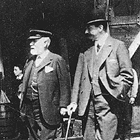 The three Royal Mail Steamships were to be called Olympic, Titanic, and Gigantic. It was the tradition of the White Star Line to make up descriptive names for its ships with the suffix "-ic," and so describing the liners as well as naming them. They were to be virtually identical in size and structure, but Titanic was to be the true shining star. On the 29th of July, 1908, White Star, including Ismay, came to the shipyard of Harland and Wolff in Belfast, Ireland to review the tentative plans for the building of the ships. The creation of these initial plans was under the direct supervision of Thomas Andrews (above), the managing director and senior draughtsman for Harland and Wolff. Andrews oversaw virtually every detail from blueprint to maiden voyage. About a year and a half after the idea was born for the White Star Titans, the keel was laid for the first-born, Olympic.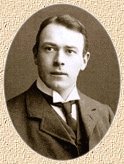 The Ship of DreamsIt has many different names: the Ship of Dreams, the Unsinkable Ship, and the worst Maritime Disaster in all of  history. Designed and manufactured by the White Star Line Company, this huge  British luxury liner weighed approximately 46,000 gross tons.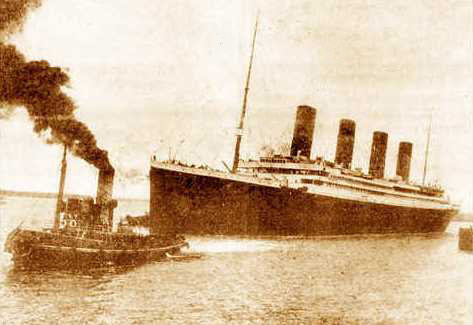 The Titanic set off on its maiden voyage, carrying more than 2,220 passengers, from the docks of Southampton in early  April 1912. Titanic's voyage was called the voyage of discovery, but it turned out to be the last voyage that it, and many of its passengers would take. Built originally with enough lifeboat capacity for everyone on the ship, the boat deck  seemed too crowded so half of the lifeboats were taken off the ship.While the great ship was speeding toward New York City, it struck an iceberg about 153 km south of the Grand Banks of   Newfoundland, only minutes before midnight on April 14, 1912. Titanic was  swallowed by the sea in less than three hours, and, even though there was enough room for half of the passengers in the lifeboats, the people panicked and loaded the boats themselves. They filled the boats much less than full because they were worried about being too crowded.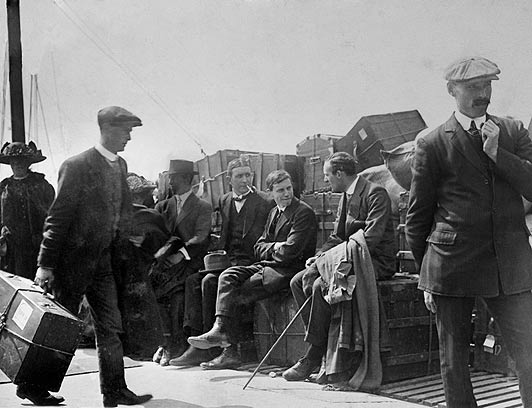 In the end, 1,513 out of the 2,220 passengers perished in the freezing ocean water. Investigations into the happenings of that night are frustrating to say the least. Another ship, the Californian, was close enough to Titanic to rescue the passengers, but it did not respond to the Titanic's distress calls because its radio operator was off duty and asleep.Titanic is now at the bottom of the sea, but the dreadful occurrences of 14 April, 1912, live on in the minds and hearts of  the survivors and the loved ones of those passengers who were not as fortunate. These are the tragedies, and this is the disaster simply known as Titanic.Questions:	Answer these questions by putting a mark by the one correct answer in each case1 	The Titans were ...a	Olympian gods.b	some very large people who lived in Greece.c	a kind of force found in nature.d	a race of giants that never existed.2	Crossing the Atlantic in 1907 ...a	took many weeks.b	was only possible by ship.c	was quite quick.d	was not very pleasant.3	What was the difference between the Cunard and White Star Lines?a	Cunard used competition but White Star had a partnership.b	Cunard used ships while White Star used trains.c	Cunard preferred speed but White Star preferred comfort.d	Cunard preferred comfort but White Star preferred speed.4	The White Star flagships would havea	two reciprocating steam engines.b	a turbine engine.c	a double plated hull.d	a sophisticated system of watertight compartments .e	All of the above.f	None of the above.5	The names Olympic, Titanic, and Gigantic ...a	were supposed to tell people that the ships were large.b	were just nice names that ended with -ic.c	were virtually identical in size.d	were the names of three shining stars.6	Why were half of the lifeboats taken off the ship?a	The ship looked bad with them on.b	They were not needed.c	There was not enough capacity for so many lifeboats on the ship.d	The lifeboats were too crowded.7	When the Titanic sank ...a	it took more than three hours for the ship to sink.b	the lifeboats could not take more people .c	the lifeboats were just about to sink too.d	All of the above.e	None of the above.8	The Californian did not answer when the Titanic called because ...a	the radio operator was busy doing something else.b	the radio operator was listening to something else.c	the radio operator was sleeping.d	the radio operator was not close enough.1b   The TitanicVocabulary1c   GrammarModal Verbs: GeneralThe 'modal auxiliary verbs' or 'modal verbs' (ófullkomnar sagnir) are can, could, may, might, will, would, shall, should, ought to, must, need and dare.1	Use:We use modal verbs to talk about, for example, possibility, willingness, ability, obligation, certainty and permission.It might rain. (possibility)You must be home by 11 o'clock. (obligation)Will you help me? (willingness)You haven't eaten all day. You must be hungry. (certainty)Can she swim? (ability)May I borrow your car? (permission)2	Form:a	We form the affirmative by putting the modal verb between the subject (frumlag) and the full verb.I can swim.We should go now.Modal verbs take the same form in all persons. There is no -s ending in the third person singular.She can swim. (Not: She cans. . . )He should go now. (Not: He shoulds . . . )After all modal verbs (except ought) we use the infinitive (nafnháttur) without to e.g. swim, go.After ought we use to + infinitive e.g. to swim, to go.We ought to go now.b	We form the negative by putting n't/not after the modal verb.She can't swim.We shouldn't go.It might not rain.We form questions by inverting the subject and the modal verb. Compare:She can swim.	→	Can she swim?We should go.	→	Should we go?Note that we do not use do in questions and negatives. For example, we do not say Does she can swim?   She doesn’t can swim  etc.c	We can use the structure modal verb + be + ...-ing.It's getting late. We really must be going now.I may be working late tomorrow.d	 We sometimes use expressions such as be able to, be allowed to and have to instead of modal verbs. These expressions give us certain meanings and forms which are not possible with modal verbs.I'd like to be able to play the piano. (Can has no infinitive (nafnháttur); we cannot say I'd like to can play... )She had to go to the doctor's yesterday. (Must is not used to talk about the past; we cannot say She must go ... yesterday)e 	When we talk about the past, we can use modal verb + have + past participle (lýsingarháttur þátiðar). We use this structure, for example, to talk about things that possibly happened or things that did not happen.'Peter is late.' 'He may have missed his train.' ( = Perhaps he missed/has missed his train.)I feel really tired today. I should have gone to bed earlier last night. ( = But I did not go to bed very early last night.)1d   GrammarModal Verbs: Abilitycan, could, be able to1	CanWe use can to talk about ability. The negative of can is cannot (contraction: can't).Can you swim?He can play the guitar.I can’t open this bottle.Can you meet me tomorrow evening?We can use be able to instead of can e.g. Are you able to swim? but can is more common.2	Could and was/were able toa	We can use could to say that someone had the general ability (getu, hæfileika) to do something in the past.I could swim when I was 4 years old.My sister could talk when she was 15 months old.We also use was/were able to with this meaning.I was able to swim when I was 4 years old.b	But when we want to say that someone had the ability to do something, and that they did it in a particular situation, we must use was/were able to (could is not possible).Even though I'd hurt my leg, I was able to swim back to the boat. (Not: ... I could swim back …)The manager wasn't in the office for very long, but we were able to speak to him for a few minutes. (Not:  ... we could speak to him ...)We can use managed to (+ infinitive) or succeeded in (+-ing form) instead of was/were able to in this meaning.Even though I'd hurt my leg, I managed to swim back to the boat  /  I succeeded in swimming back to the boat.We normally use managed to or succeeded in when the action was difficult to do.c	There is an exception (undantekning) with the verbs of perception see, hear, smell, taste, feel, and some verbs of thinking e.g. understand, remember. We use could with these verbs when we actually did these things in particular situations.We could see a man in the garden.I could hear a noise outside my bedroom door.d 	We use could not (contraction: couldn't) for both general ability and particular situations.My grandmother couldn't dance.He tried very hard, but he couldn't swim back to the boat.3	Could have . . .We use could have + past participle (lýsingarháttur þátíðar) to say that someone had the ability or the opportunity to do something in the past but did not do it.You could have helped me. Why didn't you?I could have gone to China on holiday last year, but I decided not to.4	Expressing ability in other forms: be able toCan has no infinitive (nafnháttur), -ing form or participles (lýsingarháttur). So, when necessary, we make these forms with be able to.I'd like to be able to play the piano. (We cannot say I’d like to can play...)In the future, people will be able to live on other planets. (We cannot say ...people will can live...)She enjoys being able to speak foreign languages. (We cannot say She enjoys canning …)I've been able to drive since I was 18. (We cannot say I’ve could …)ExercisesA	Complete the sentences using can or could where possible. If can or could is not possible, use a form of be able to.   Two examples have been done for you.0	He has been living in France for 6 months. He [    can speak    ] French very well now.00	I'll [    be able to go    ] shopping later today.1 	When Robert was younger he [____________________] run quite fast.2 	Look! You [____________________] see the mountains from this window.3 	Kate [____________________] dance really well when she was a young girl.4 	How long have you [____________________] play the guitar?5 	Look! I [____________________] lift this chair with one hand!6 	I'm sorry, but I won't [____________________] come to the party on Saturday.B	Complete the sentences using could or was / were able to. Sometimes either form is possible.   One example has been done for you.0	Simon [    could   ] read music when he was 7.1	We [____________________] put out the fire before much damage was done.2 	My daughter [____________________] walk when she was only 11 months old.3 	I [____________________] finish all the work you wanted me to do yesterday.4 	'[____________________] you speak French before you went to live in Paris?'5 	'No, I [____________________] speak it at all.' (use negative)6 	They were talking quite loudly. I [____________________] hear everything they said.C	Robert Wells is 52 years old. Sometimes he feels that he has wasted his life. Read about Robert. Replace the words in italics with could have . . ., as in the example that has been done for you.0	When Robert was 26 he had the chance to get married, but he decided not to.	– When Robert was 26 he [    could have got    ] married, but he decided not to.1 	Robert had the ability to go to university, but he didn't want to go.	– Robert [____________________] to university, but he didn't want to go.2 	He had the intelligence to pass his final exams at school, but he didn't take them.	– He [____________________] his final exams at school, but he didn't take them.3 	Many people thought he had the ability to be a professional footballer when he was younger, but he didn't try.	– A lot of people thought he [____________________] a professional footballer when he was younger, but he didn't try.4 	He had the opportunity to start his own business once, but he didn't want to.	– He [____________________] his own business once, but he didn't want to.5 	He had the chance to emigrate to Australia a few years ago, but he decided not to.	– He [____________________] to Australia a few years ago, but he decided not to.1e  GrammarModal Verbs:  Permissioncan, could, may, might, be allowed to1	Asking for permission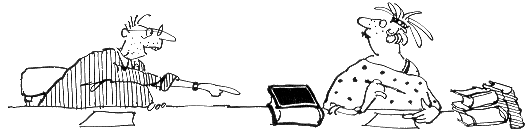 We can use can, could and may to ask for permission.Can I use your pen for a moment?Could I ask you a personal question?May I make a suggestion?Could is less direct and more polite than can here. May is more formal (and some people think it is more 'correct') than can or could, but can and could are more common.

We can also use might to ask for permission in a less direct, more formal style.Might I make a suggestion?2	Giving permissionWhen we give permission, we use can or may (but not could or might).'Can I use your pen for a moment?' 'Yes, of course you can.'You can borrow my camera if you want to.'Could I make a suggestion?' 'Of course you may.'3	Talking about permissionWhen we talk about things that are already permitted or not permitted (eg. when there is a law or a rule), we use can('t) or be (not) allowed to.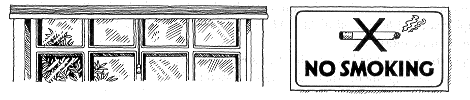 More examples:You can get married / are allowed to get married in Britain when you are 16. (That's the law.)The children normally go to bed at 9 o'clock, but they can stay up / are allowed to stay up later on Saturdays. (Their parents have decided this.)4	Could and was/were allowed toa	We use could to say that we had general permission to do something in the past.When I was 18, I could borrow my parents' car whenever I wanted to.Was/were allowed to is also possible in this meaning.When I was 18, I was allowed to borrow my parents' car whenever I wanted to.b	But when we want to say that someone had permission to do something and they did it in a particular past situation, we must use was/were allowed to (could is not possible).I was allowed to borrow my parents' car last night. (Not: I could borrow...)This is like the difference between could and was / were able to.ExercisesA	What are these people asking? Find their questions in the box. One example has been done for you.  Don't forget the question mark and use the word "please" where appropriate!B	Complete these sentences using could or was/ were allowed to.   Sometimes either form is possible. One example has been done for you.0	I [     was allowed to     ] see him for a few moments.1	Andrew [____________________] leave school early yesterday because he wasn't feeling well.2	Until the 19th century, people [____________________] travel freely between most countries without a passport.3	Sue's children [____________________] watch the film on TV last night.4	Her son has to wear a uniform in his new school, but in his old school he	[____________________] wear whatever he liked.1f   GrammarModal Verbs: Obligationmust, have to, have got to1	Must and have toa	We use both must and have to to express obligation or necessity, but there is sometimes a difference between them:b	We only use must ( + infinitive) to talk about the present and the future. When we talk about past obligation or necessity, we use had to.I had to work late yesterday. (Not: I must work late yesterday )c	Must has no infinitive, -ing form or participles (lýsingarhátt). So, when necessary, we make these forms with have to.I'll have to work late tomorrow. (We cannot say I'll must …)He hates having to get up early. (We cannot say He hates musting …)She's had to work hard all her life. (We cannot say She has musted …)Note that in questions and negatives with have to we use do/does in the present simple and did in the past simple.What time do you have to start work?We don't have to hurry. We've got plenty of time.Did you have to walk home last night?2	Have got toWe often use have got to instead of have to to talk about obligation and necessity. Have got to is more informal.I have to hurry.		→	I've got to hurry.Do you have to go?		→	Have you got to go?We normally use have to, not have got to, for things that happen repeatedly, especially when we use one-word adverbs (atviksorð) of frequency e.g. always, often.Compare:I always have to work late on Wednesday evenings		→	I've got to work late this evening..Do you often have to get up early?→	Have you got to get up early tomorrow?We use got mostly in the present. To talk about the past, we normally use had to, not had got to.1g   GrammarModal Verbs: Necessitymustn't, don't have to, don't need to, haven't got to, needn't1	Mustn't and don't have to:Compare mustn't and don't have to:2	Don't need to, haven't got to, needn't We can also use don't need to, haven't got to or needn't to say that it is not necessary to do something.I don't need to get up today.I haven't got to get up today.I needn't get up today.Note that we often use needn't when the speaker gives someone permission not to do something.You needn't pay me back the money you owe me until next week. ( = I give you permission not to pay me back the money until then. )ExercisesA	(i) Mrs Woods isn't very well. The doctor is speaking to her. Complete what the doctor says using must and the verbs drink, take, stay and continue. Use each verb only once.Doctor: 	Well, Mrs Woods, your temperature is a little high, so you [____________________] in bed for the next few days. You can eat whatever you like, but you [____________________] plenty of liquids. And I'll give you some medicine. You [____________________] it three times a day after meals. And you [____________________] to take it for the next ten days.	(ii) Now Mrs Woods is explaining the doctor's instructions to her husband, Mr Woods. Complete what Mrs Woods says using have to and the verbs drink, take, stay and continue. Use each verb only once.Mrs Woods: 	The doctor gave me some medicine. I [____________________] it three times a day after meals. And I [____________________] to take it for the next ten days. I'm not allowed to get up at the moment. I [____________________] in bed for the next few days. Oh, and I'm allowed to eat whatever I like, but I [____________________] plenty of liquids.B	Complete the sentences using must or a form of have to. Sometimes two answers are possible. Two examples have been done for you.C	Complete these sentences using the modal verbs in the box. Sometimes two answers are possible. Three examples have been done for you.2a   SuperstitionsVocabularyA	Here are some words that appear in the reading text.  Look them up in a good dictionary and then match the words and their definitions by putting the correct numbers in the boxes.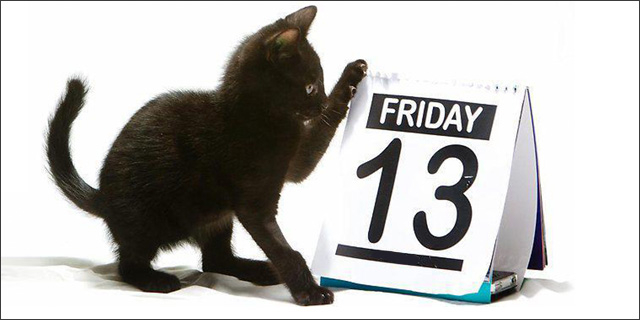 2b   SuperstitionsGood Luck, Bad Luck	Read the following article and then answer the questions that follow.A — BREAKING A MIRROR
The superstition that if you break a mirror, you will have seven years' bad luck, comes from the belief in ancient times that a person's reflection was part of their soul. As a result, people used to think that if you broke anything with this reflection on it, such as a mirror, you would harm the soul.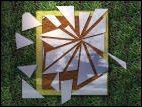 B — THIRTEEN
In most hotels all over the world, you will not find a room with the number thirteen, and if the hotel is a skyscraper, it will go from floor twelve to floor fourteen. The superstition that thirteen is unlucky can be traced back to a Scandinavian myth. There were originally only twelve gods and then along came the god Loki to make thirteen. Loki was a mischievous god who brought suffering to people. Nowadays, people avoid planning important events on Friday 13th (or Tuesday 13th in some cultures), and if things go wrong on that day, like the loss of a wallet or a key, they blame it on the date.C — CATS
Cats have always been surrounded by superstitions. In ancient Egypt cats were considered sacred, but in medieval Europe many people believed cats were witches in disguise. A popular superstition about cats is that a black cat, crossing your path from left to right, will bring you bad luck. However, in some cultures a black cat is thought to be a good omen rather than a bad one.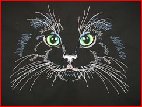 D — THE BRIDE'S DRESS
There are some customs connected with the marriage ceremony which go back thousands of years. When the bride puts on her white dress, she is wearing the sacred colour of the Greeks, which represents purity and innocence. Like a modern bride, the ancient Greek bride wore a veil and a crown and was carried over the threshold by the groom. On the day she gets married, a woman is supposed to wear 'something old, something new, something borrowed and something blue'. Blue in the rhyme stands for truth.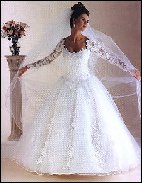 E — RICE
In certain primitive tribes the act of eating rice together was the way people got married. This was probably because eating together symbolized living together and rice happened to be the local food. In some cultures rice is thrown at weddings to protect the couple from evil spirits. It was believed that evil spirits appeared at weddings and had to be fed to keep them from doing harm to the newly-weds. Rice is also thrown at weddings because it represents fertility and is a symbolic way of wishing the couple many children.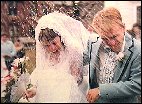 F — THE EVIL EYE
In some Mediterranean countries, the 'evil eye' refers to the fact that if you say something good about someone, you might bring them bad luck. This probably began when people believed that if you praise someone a lot and give them pleasure, the devil becomes envious and finds ways of spoiling that pleasure. Saying a baby is beautiful may bring bad luck, so superstitious people often pretend to be spitting and say to the child 'Let me not give you the evil eye.' People also think they can protect themselves from the evil eye by not boasting about their success.G — TOUCHING WOOD
In many Christian countries, 'Touch wood' is a superstitious expression that is supposed to prevent bad luck. Often people actually touch wood as they say it, and if there is nothing made of wood within reach, they touch their head or someone else's head instead. If someone asks 'Have you ever had a car accident?', you might reply 'No, touch wood.' meaning 'I hope it never happens.' The origin of this custom dates almost certainly from the time when people wore a crucifix made of wood and touched it as if to say 'May Christ protect me.'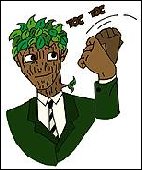 A	QUESTIONS
For questions 1-10, choose from the superstitions A-G. Some of the superstitions may be chosen more than once. One has been done for you as an example.B	VOCABULARY
Find words in the text that mean the following (letter in brackets are sections of the text).C	VOCABULARY
Words often confused:	These words sometimes have very similar meanings. Look them up in a dictionary and find out what their translation may be in Icelandic, and then complete these sentences using the correct form of one of the words. One has been done for you as an example.2c   GrammarFuture tenses:	There are several different ways in English that you can talk about the future. This chapter is an introduction to the most important ones:a	Predictions/statements of fact	The auxiliary verb will is used in making predictions or simple statements of fact about the future.The sun will rise at 6.30 tomorrow.Lunch break today will be 10 minutes longer than usual.In the year 2050 all students will have their own computers in school.If you help me, I will help you.Do you think she will come soon?You won't pass your exams if you don't start working harder.I know my parents won't let me go to the party.Will it snow for Christmas?I know she's sick, but will she be back in school tomorrow?b	Intentions	The auxiliary verb going to is used in talking about individual, personal intentions, plans for the future that you have already thought about.I am going to buy a new car next month.I'm going to work in a bank when I leave school.In the new year I'm going to stop eating so much junk.He's not going to go to the dance. He's got too much work.I'm not going to watch TV until my science project is finished.Are you going to play basketball after school?What are you going to have for lunch today?	The going to future is also used when we can see that something is likely to happen:Be careful! You are going to fall.Look at those black clouds. I think it’s going to rain.Note: going to is often used in the past tense to talk about an unfulfilled intention.I was going to study for my grammar test, but I had no time.He was going to call you, but he couldn't find his mobile phone.My grandmother was going to visit us, but she fell and broke her arm.c	Arrangements	The Present Continuous tense is used in talking about arrangements or a plan for the future that you have already thought about and discussed with someone else.I'm meeting my mother at the airport tomorrow.Our grandparents are visiting us this Christmas.Sorry, I can't stay after school today: I'm playing tennis with Andy Murray.My sister's going to the dentist tomorrow.I'm not returning home for the holidays, so I can come to your party after all!Are you doing anything on Sunday morning?Do you know if he is going to the dance with Mary next week?d	Scheduled events	The Present Simple tense is usually used to refer to future events that are scheduled or planned according to a time table and, therefore, outside of our control.Hurry up! The train departs in 10 minutes.I leave Frankfurt at 5 o'clock in the morning and arrive in New York at midnight the next day.She has an appointment with the headmaster after school today.There's no need to hurry. The train doesn't leave for another 30 minutes.When does the meeting begin?ExerciseA	Explain the difference in meaning between these pairs of sentencesa	I am going to wash my car tomorrow. | I am washing my car tomorrow.b	I am having dinner with Anne on Friday. | I am going to have dinner with Anne on Friday.c	I think it is going to rain. | I think it will rain.d	The train leaves at 5 o'clock.  |  We are leaving at 5 o'clock.B	Use the verbs in brackets in the correct future tenses: will-future, going to-future, Simple Present or Present Continuous.  Be prepared to explain your choice of tense.1.	The train _________________________ at 11:45. (leave)2.	We _________________________  dinner at a nice restaurant on Saturday. (have)3.	It _________________________  in the mountains tomorrow evening. (snow)4.	On Sunday at 8 o'clock I _________________________  my friend. (meet)5.	They _________________________  to London on Friday evening. (fly)6.	Wait! I _________________________  you to the station. (drive)7.	The English lesson _________________________  at 8:45. (start)8.	I _________________________  my sister in April. (see)9.	Look at the clouds - it _________________________  in a few minutes. (rain)10.	Listen! There's someone at the door. I _________________________  the door for you. (open)11.	They _________________________ to New York tomorrow morning. (drive)12.	I hope the weather _________________________  nice. (be)13.	I offered him this job. I think he _________________________  it. (take)14.	I promise I _________________________  your secret to anyone. (not tell)15.	Take your umbrella with you. It _________________________ . (rain)16.	They _________________________  cards this evening. (play)17.	I _________________________  to the cinema tomorrow. (go)18.	They _________________________  to Seattle next summer holidays. (fly)19.	I _________________________ (invite) 50 people to the party, and I hope everyone _________________________ . (come)20.	That exercise looks difficult. I _________________________  you. (help)21.	_________________________ to the football match? (he  / go)22.	Are you sure they _________________________  the match? (win)23.	She _______________________________________  till Thursday. (probably /stay)24.	He _________________________  tomorrow. (not leave)25.	We think he _________________________  home late in the night. (come)2d  GrammarOther Future forms:a	Future continuous → will be doing	The Future Continuous, will be doing, is used to indicate that a longer action in the future will be interrupted by a shorter action or at a specific time in the future. Remember this can be a real interruption or just an interruption in time.At this time next week I will be sitting in the plane on the way to New York.Don't call me after 10 o'clock. I'll be sleeping.If you want to see Mary tomorrow, you will have to go to the school. She will be taking a test all afternoon.I won't be working on my car this weekend. My mother-in-law will be here.b	Future perfect → will have done	The Future Perfect tense refers to a completed action in the future. When we use this tense we are projecting ourselves forward into the future and looking back at an action that will be completed some time later than now. It is most often used with a time expression.I hope my mother will have finished cooking dinner by the time I get home.You can come at 6 o'clock. I will have done my homework by then.There is no point calling her at home. She will have left for work already.On June 25, 2020, they will have been married for 60 years.c	Future perfect continuous → will have been doing	The Future perfect continuous, like the Future Perfect Simple, is used to project ourselves forward in time and to look back. It refers to events or actions in a time between now and some future time that are still going on. It is most often used with a time expression.By the time I retire I will have been working here for 45 years!If she reaches her 60th birthday, she will have been smoking for half a century!ExercisesA	Put the verb given into the Future Continuous in these sentences:1.	At three o’clock tomorrow, we _____________________________ ready to go out. (get)2.	At three o’clock tomorrow, they _____________________________ their parents. (meet)3.	At three o’clock tomorrow, he ______________________________ in the library. (study)4.	At three o’clock tomorrow, she ____________________________ at the gym. (exercise)5.	At three o’clock tomorrow, I _________________________________________ .  (sleep)B	Put the verb given into the Future Perfect in these sentences:1.	You _____________________________________ the book before the next class. (read)2.	She ____________________________________________ work by seven. (not / finish)3.	When ___________________________________________ the work? (you / complete)4.	They _______________________________________________ by dinner time. (arrive)5.	We __________________________________ in London for three years next week. (be)C	Put the verb given into the Future Perfect Continuous in these sentences:1.	They ____________________________________________ me all night long. (look for)2.	He ______________________________________________ football all day long. (play)3.	You _______________________________________________ TV all the time.  (watch)4.	He _______________________________________________ all morning. (not / sleep)5.	_________________________________________________ for 2 hours? ( they / wait)D	Complete these sentences with the correct Future Tense: Future Perfect or Future Perfect Continuous.1. 	By the time we get to Chicago this evening, we _________________________ more than four hundred miles. We are going to be exhausted.  (drive)2. 	When Sarah goes on vacation next month, she _________________________ German for over two years. She should be able to communicate fairly well while she is in Austria.  (study)3. 	I have not travelled much yet; however, I _________________________ the Grand Canyon and San Francisco by the time I leave the United States.  (visit)4. 	By the time you finish studying the verb tense tutorial, you ________________________ all twelve tenses including their passive forms. (master)5. 	Drive faster! If you don't hurry up, she _________________________ the baby by the time we get to the hospital. (have)6. 	I came to England six months ago. I started my economics course three months ago. When I return to Australia, I _________________________  for nine months and I _________________________ in England for exactly one year. (study – be)7. 	Margie just called and said she would be here at 8 o'clock. By the time she gets here, we _________________________  for her for two hours.  (wait)8. 	Frank just changed jobs again. If he keeps this up, he _________________________   jobs at least four or five times by the end of the year.   (change)9. 	Come over to my house around 9 o'clock. By then, I _________________________   my history essay and we can go see a movie. (complete)10. 	In June, my grandmother and grandfather _________________________ married for fifty years.  (be)E	Complete the sentences for situations in the future. Decide which Future Tense you need to use.1.	Aaron is carrying two tyres* – he _________________________  the tyres on a car.  (change)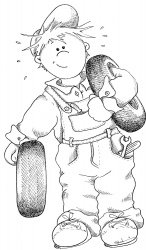 2.	Next week __________________ the beginning of winter and the weather forecast says that there _________________________ snow tomorrow. (be)3.	That’s why many of the garage’s customers have made an appointment and _________________________ today to get their winter tyres. (call in)4.	By the end of the day, Aaron _________________________ about 80 tyres. (mount)5.	He __________________________________ tired after that. (be / probably)6.	It’s a lot of work for one day, but his customers promise that next year they _________________________ their tyres changed earlier. (have)7.	That’s what they always say, but they _______________________________ about it by next year. (forget / surely)8.	Some customers have agreed that they _________________________ their cars tomorrow. (pick up)9.	They have decided to go home by bus, which _________________________  in front of the garage every hour.   (stop)Look These Up:	https://en.wikipedia.org/wiki/List_of_unlucky_symbols3a   FAMILYFamily Words	Family relationships are expressed in words, but different languages have different words and some languages have more words than others. Here is a typical family tree.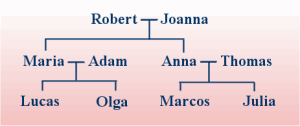 	Here are some of the words that can be used to say who is related to whom and in what way. Look these words up in the dictionary and then do the vocabulary exercise to say how the family members are related. Note that in some cases you need to use the plural.3b   FamilyVocabulary from textA	Match by number the words from the text with their definitions. Find an English synonym for the words in bold type.3c   FamilyTWINSA	Read the following article and decide what you think is the most appropriate title.Twins reunited after a lifetime apart.Twin sisters trapped in a single mind.Bringing up twins - the parents' story.AT FIRST IT'S HARD TO BELIEVE. They speak in unison, walk in step, dress identically to the last button and match each other mouthful for mouthful at the dinner table. But this is no trick with mirrors. This is everyday East London, where everyone knows Greta and Freda Chaplin, the identical twins.The twins do everything together. Whether they are out shopping or doing the housework they mirror each other's actions and mannerisms down to the finest detail. To vacuum the floor both twins grasp the handle of the hoover at the same time as they guide it slowly around the carpet together. If they make tea, both their hands are on the bottle as they pour the milk. Listening to them talk is like hearing one person with a slight echo a split second later. If someone gives them a bar of soap in different colours, they will cut theirs in two and swap a half. They have two black coats, but one came with green buttons and one black. They swapped the buttons around so that each twin had two green and two black buttons on each coat. The sisters themselves say that they feel like one person, not two. Sometimes it's almost as though they inhabit the same mind.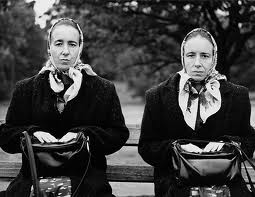 The sisters, now 48, live in a flat in Hackney, East London. They are a familiar sight in the area, where they are often seen out shopping together in their long clothes and waist-length hair. Some people are frightened of their strange telepathic bond, others laugh at them. The twins realise this and don't like it, so they avoid crowds. They rely a great deal on the protection and friendship of Jack Davenport who has been like a father to them. 'Sometimes it's as if you're seeing double,' he says. 'If we go out shopping, they automatically buy the same thing in the same colour at the same price, although it might be from a different counter. They do everything at the same time – clean their teeth, eat, drink. If they're having fish and chips, they will pick a chip up at the same time.'Little is known about the childhood of the sisters, except that they grew up on a housing estate in York. From babies their mother treated them as one and encouraged their dependence on each other. Everything in their life was identical down to the twin dolls they played with. 'She told us always to stick to each other,' say Freda and Greta in unison. 'She said when you go to the shops always ask for two of something and if they've only got one, don't take it.'As Jack Davenport remarks, 'They do have different personalities although they don't admit it. Greta is the softer, more sensible one. Freda is the one who tends to dominate her sister and lose her temper more quickly. In the last few years they have become quieter and much more intelligent company. All they want is love, friendship and understanding, which they have never had.'Dr Elizabeth Bryan, Director of the Multiple Births Foundation says, 'These two are an extreme case, but I'm quite sure there is often telepathy between twins. If you shared the womb and your life together, there is bound to be.'Having dealt with more than 3,000 sets of twins, she says, 'My concern is to help parents with the emotional stress of having two babies or more at the same time. The mother of Freda and Greta Chaplin tried to bring them up as a single child and didn't give them the chance ever to be separated. So they never had the opportunity to develop as individuals.'B	Now read the article again and decide if the following statements are True or False.   Make a note of the part of the text which helps you decide.3d   GrammarDirect and Reported SpeechIntroductionWhen we want to report what someone said, we can use ‘direct speech’ or ‘reported speech’: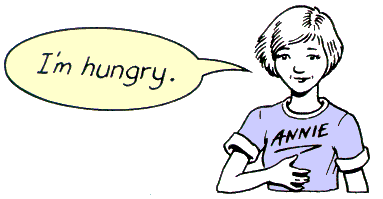 In direct speech, we give the exact words that the person said, and we use quotation marks (‘. . .’ or ". . .").Direct speech:	Annie said, ‘I’m hungry.’In reported speech, we change some of the words that the person said and we do not use quotation marks.Reported speech:  	Annie said (that) she was hungry.or:  			Annie says (that) she’s hungry.When we use a past reporting verb (e.g. Annie said), the tense in reported speech normally changes (e.g. I’m changes to the past: she was).But when we use a present reporting verb (e.g. Annie says), the tense does not change (e.g. I’m stays in the present: she’s).3e  GrammarDirect and Reported Speechsay and tell1	After tell we normally use a personal object (e.g. Sarah. me, us) to say who is told. We normally use say without a personal object. Compare:say + something			tell + someone + somethingI said I was going home.		I told Sarah I was going home.He says he can speak French.	He tells me he can speak French.2	If we want to put a personal object with say, we use to.I said to Sarah that I was going home.3	In a few expressions we can use tell without a personal object e.g. tell a story, tell the time, tell the truth, tell a lie.Exercise	Complete the sentences using the correct form of say or tell.  One example has been done for you:
0	I’ll [      tell      ] you all about my holiday when I see you.1	Could you [____________________] me how to get to Paris?2	Do you think she’s [____________________] us the truth?3	Have you [____________________] goodbye to everyone?4	They [____________________] the plane was going to be late.5	Did he [____________________] you that he could play chess?6	Why didn’t you [____________________] what you wanted?3f   GrammarDirect and Reported SpeechReported Statements1	Changes in TenseWhen direct speech in a certain tense is changed into reported speech, the tense changes this way:Other ChangesWhen the following words are used in direct speech, some of them change when the sentence is reported: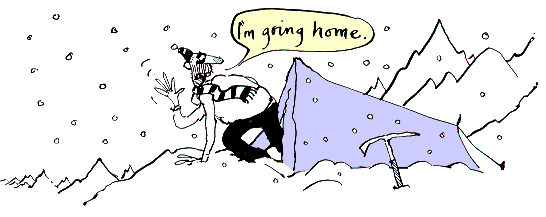 He said he was going home.Modal verbsNote the past forms of these modal verbs:can 	→	couldwill 	→	wouldshall 	→	shouldmay 	→	mightSPEAKER’S WORDS	REPORTED SPEECH‘I can swim.’			He said he could swim.‘I will be at home.’		 She said that she would be at home.‘We may go by train.’	They told me they might go by train.The past modals could, would, should and might do not change in reported speech.SPEAKER’S WORDS	REPORTED SPEECH‘You could be right.’ 	I said you could be right.‘You should see the film.’	They told me I should see the film.Must either does not change or it takes the past form (of have to) had to .SPEAKER’S WORDS	REPORTED SPEECH‘I must go.’			He said he must go.
 				He said he had to go.b	We do not always change tenses in reported speech when we use a past reporting verb. If we report something that is still true now, we sometimes use the same tense as the speaker.SPEAKER’S WORDS		REPORTED SPEECH‘The population of London  	He said that the population of Londonis around 9 million.’			is around 9 million.‘I live in Brighton.’			She told me that she lives in Brighton.
But even when something is still true, we often change the tense in reported speech.He said that the population of London was around 9 million.We always change the tense when there is a difference between what was said and what is really true.She said that she was 18 years old, but in fact she’s only 16.2	Pronouns, adjectives, adverbs, etc.a	Pronouns (e.g. I, me) and possessive adjectives (e.g. my, your) often change in reported speech. Compare:Direct speech: 	Sue said, ‘I’m on holiday with my friend’.Reported speech: 	Sue said (that) she was on holiday with her friend.When we talk about Sue, we say she, not I, and when we talk about Sue’s friend, we say her friend, not my friend.b	People use words like here, now, today to talk about the place where they are speaking and the time they are speaking. If we report these words in a different place or at a different time, they often change. For example:SPEAKER’S WORDS	REPORTED SPEECHhere	therethis 	that / thenow	thentoday 	that daytonight	that nighttomorrow 	the next day / the following dayyesterday 	the day before / the previous daynext Monday 	the following Mondaylast Monday	the previous MondayCompare:‘I’m here on holiday.’ 	She said she was there on holiday.‘I’ll see you tomorrow.’	He said he would see me the next day.
The way these words change depends on the situation. For example, if someone was speaking yesterday and they said ‘I’ll see you tomorrow.’, we could now say He said he would see me today.3	ThatWe often use that to join a reported speech clause to the rest of the sentence.I said that I was feeling tired.You told me that you would be careful.After say and tell ( + person), we often leave out that, especially in an informal style.I said I was feeling tired.	You told me you would be careful.ExercisesA	Put these statements into reported speech, as in the examples.B	This is what some people said to Sally today:
The manager of the bank where Sally works: ‘You’ll get a pay rise* later in the year.’ 
An optician: ‘There is nothing wrong with your eyes. You don’t need to wear glasses.’
Sally’s boyfriend, Peter: ‘I’d like a big family. I want at least five children.’ 
Sally’s father: ‘I’ve done the shopping. I’ll be home at about seven.’
Sally’s driving instructor: ‘You drove very well. You’re making good progress.’ 
A man who works in a dry-cleaner’s: ‘Your skirt will be ready on Saturday.’	It is evening now and Sally is telling her mother about her day. Complete what Sally says using reported speech.Sally: 	I went to the dry-cleaner’s at lunchtime. The man there said my skirt would be ready on Saturday.Mother: 	And what about the optician? What did she say?Sally: 	Oh, she told me [1______________________________] eyes and that I [2______________________________] glasses.Mother: 	Oh, that’s good. And what about your driving lesson? How did that go?Sally: 	Oh, fine. My instructor told me that I [3______________________________] and that I [4______________________________] progress.Mother: 	That’s very good. And what about Peter? Did you see him today?Sally: 	No, but he phoned me at work. He made me laugh. He said he [5___________ ___________________] and that he [6______________________________] children.Mother: 	Five! Well, I hope you can afford them.Sally: 	Oh, yes. That reminds me. I was speaking to the manager at work and she said that I [7______________________________].Mother:	Oh, that’s good.Sally:	Yes. Oh, and before I forget. Dad phoned. He said he [8__________________ ____________] and that he [9______________________________] seven.3g GrammarReported Questions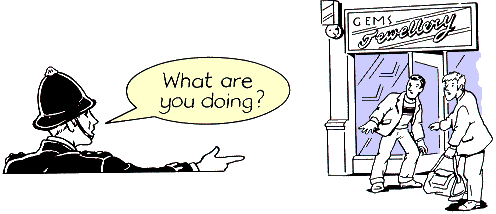 1	Tenses, adjectives, pronouns, etc. in reported questions change in the same way as in reported statements.SPEAKER’S WORDS	REPORTED SPEECH‘What are you doing?’ 	The policeman asked the men what they were doing.‘How is your brother?’	She asked how my brother was.In reported questions, the word order is the same as in statements (e.g. they were doing, my brother was), and we do not use a question mark (?).2	In reported questions, we do not use the auxiliary verb do (do, does or did).SPEAKER’S WORDS	REPORTED SPEECH‘What do you want?’ 	I asked what she wanted.‘Where does he live?’ 	They asked where he lived.‘Why did you say that?’	He asked why I’d said that.3	When there is no question word (e.g. what, where, why), we can use if or whether to introduce a reported question.
SPEAKER’S WORDS	REPORTED SPEECH‘Are you cold?’		I asked if he was cold.‘Do you want a drink?’	 She asked if I wanted a drink.‘Can you speak German?’	They wanted to know whether I could speak German.4	After ask, we often use an object (e.g. Ken, me) to say who was asked.I asked Ken if he was cold.He asked me why I’d said that.5	We can use if or whether (hvort) to report indirect yes-no questions and questions with or.  If is more common than whether."Do you speak English?"  		He asked me if / whether I spoke English."Would you like coffee or tea?"	He asked me if / whether I wanted coffee or te.ExercisesA	Which questions would you ask to which people?  One example has been done for you.	Report the questions. Begin: I asked the . . . .   One example has been done for youB	Andrew had a frightening experience recently while on holiday. He was out walking in the countryside when suddenly he was surrounded by a group of soldiers. Here are the questions which one of the soldiers asked Andrew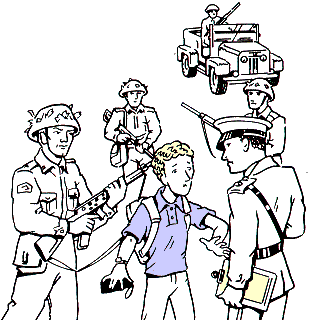 	After the holiday, Andrew told some friends what had happened. Complete Andrew’s story using reported speech.‘I was about seven miles from the youth hostel in the middle of nowhere when suddenly a Jeep roared up to me and I was surrounded by soldiers pointing guns! An officer asked me [    what I was doing there    ]. Then he pointed at my Kodak and asked me [1______________________________________________________]. I tried to explain that I was on holiday there, but then he wanted to know [2______________________________________________________]. I told him I hadn’t. Then he asked me [3______________________________________________________]. I said that I didn’t even know there was an army base there. Then he wanted to know [4______________________________________________________] and [5______________________________________________________]. Then, just because I couldn’t prove who I was, they put me in the Jeep and drove me to some kind of underground army base. They kept me there while they phoned the youth hostel to check up on me.’3h   GrammarUsing the to infinitive in reported speech1	We often report orders, requests, warnings, advice and invitations using the structure verb + object + to infinitive.SPEAKER’S WORDS			REPORTED SPEECH‘Get out of my room,’			She told the man to get out of her room.‘Could you carry some bags, Mike?’ 	I asked Mike to carry some bags.‘Stay away from me.’			He warned them to stay away from him.‘You should phone the police.’		She advised him to phone the police.‘Would you like to have dinner with us?’	They invited me to have dinner with them.2	We often report offers, promises and threats using the structure verb + to infinitive.
SPEAKER’S WORDS	REPORTED SPEECH‘Can I help you?’ 		The woman offered to help me.‘I’ll be careful.’ 		You promised to be careful.‘I’ll hit you!’			She threatened to hit me.3	In negative orders, promises etc. we use not to + infinitive.SPEAKER’S WORDS	REPORTED SPEECH‘Don’t touch my camera.’	He told me not to touch his camera.‘I won’t be late.’		You promised not to be late.Exercise	Report these sentences using the to infinitive form.   Two examples have been done for you.3i   GrammarReview of Reported Speech	Read again all the instructions for the use of Reported Speech and then do the following exercises.  A few examples have been done for you.4a   One Small Step ...Vocabulary:A	Word Search: Find words in the text that mean the same as these words and phrases.  The numbers indicate the paragraph where you can find them:B 	Space Travel Nouns and Verbs:  Here are some words that have something to do with space travel.  Look them up and find out which ones are both verbs and nouns.C 	Odd One Out:   Mark the two words that do not go with the verbs in bold.1 	launch 	rocketbicyclespacecraftlessonboatattackcampaign2 	discover 	Americatelevisiontruthpenicillinlight bulba new plant3 	explore	junglecrimethe coastspacediseasea countrypossibilities4 	foundcolonytreasurecityinstitutemoneyschoolhospital5 	commiterrorsuccessmurderyourselfshoppingcrimesuicide6 	spendmoneytimethe nightone's holidayseffortenergyhomeworkD  	Missing Words:  Complete these sentences using the correct form of one of the words in bold in the exercise above.4b   One Small Step ...Race to the Moon:On 4 October 1957, the USSR launched into orbit the world's first satellite, Sputník 1. It was a tremendous success: the Earth had a new moon and it bore the letters CCCP. Then the USA launched its first satellite, Explorer 1, on 31 January 1958. Six months later, President Eisenhower created NASA, the National Aeronautics and Space Administration, which immediately began the Mercury programme to launch a manned space vehicle. Then, on 12 April 1961, the Soviets stole another march on the Americans when Vostok 1 took Yuri Gagarin for a single orbit around the Earth, becoming the first man in space.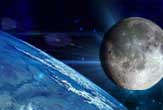 On 25 May 1961, President John F. Kennedy told the US Congress 'that this nation should commit itself to achieving the goal, before the decade is out, of launching a man on the Moon and returning him safely to Earth'. The Apollo project had been born. But the Americans had still not managed to get a man into orbit. That came when an Atlas rocket sent John Glenn into space for five hours on 20 February 1962.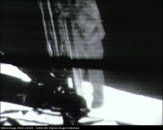 Behind the scenes, however, NASA was very uncertain about exactly how to get a man on the Moon. Von Braun favoured sending two rockets into orbit round the Earth, one to refuel the other which would then travel to the Moon. But other scientists at NASA preferred to fire a two-part spacecraft directly to the Moon, where it would separate, with two crew members descending to the surface while a third circled the Moon in the other part. When the lunar landing was over the spacemen on the Moon would rejoin their companions, leaving their landing vehicle behind. The plan was riskier than Von Braun's but it was the one that was eventually adopted.Finally on 16 July 1969, Apollo 11 set off for the Moon. The names of the astronauts on that trip would go down in history: Neil Armstrong, Edwin Buzz Aldrin and Michael Collins. Neil Armstrong, after four days in space, climbed down the ladder of the lunar module Eagle, which had landed on the Moon's Sea of Tranquillity. He stepped off on to the surface of the Moon. Millions watched on TV screens all over the world as Armstrong took 'One small step for man; one giant leap for mankind.'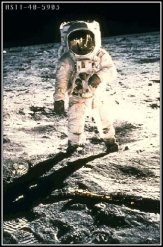 Other visits to the Moon followed. The last time was on 15 December 1972 and it was, as President Nixon had predicted, to be 'the last time in this century that men will walk on the Moon'. On the twentieth anniversary of the Apollo 11 mission, President Bush, imitating Kennedy, announced grandly that the USA should aim to send a man to Mars before the year 2029. Experts, however, brought him down to earth saying the President had 'good intentions but they are unrealistic'.Although NASA has decided to leave the Moon in peace, the same cannot be said of the private sector. Private space companies such as International Space Enterprises and General Dynamics, both based in California, will be launching their first manned space flights to the Moon in the near future. In the long term, they aim to found the first colonies on the Moon. Is this vision that some people will be living on the Moon one day any crazier than the idea, say 50 or 100 years ago, that a man would walk on the Moon?The plan looks a bit like this: the first stage will take place in 2010, when robot explorers will be sent to the Moon to gather information concerning the suitability of the soil. Ten years later, by which time the ideal area will have been found, astronauts will arrive to carry out experiments on the spot and they will start building the first station. By then, scientists hope they will have identified suitable rocks and other minerals for the construction of the Moon station.If all goes well, by 2060 the first colony on the Moon will be ready: a huge space station shaped like an igloo, which will have been equipped with all the latest technological gadgets. It will also have been furnished to receive its first guests: several hundred scientists for whom it will be the first home in space. It is not unlikely that after several decades, or perhaps a century later, these igloos will have increased in number. Many scientists claim that if human beings are ever forced in the future to emigrate to another planet, the Moon would be their first choice.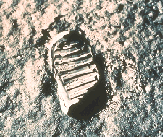 Answer these questions by marking the one correct answer in each case.1 	The USSR succeeded in	discovering a new Moon.reaching the Moon before the USA.launching an artificial satellite before the USA.the field of propaganda.2 	The goal in the second paragraph refers to	sending a man to the Moon.orbiting round the Earth.getting a man into space.returning safely to Earth.3 	The landing on the Moon involved	three astronauts and one two-part rocket.two astronauts and two rockets.three astronauts and one rocket.three astronauts and three one-part rockets.4 	Whose aims for space exploration will probably not be fulfilled?	Von Braun'sPresident Kennedy'sPresident Nixon'sPresident Bush's5 	The long-term aim of space companies is	to make people emigrate to the Moon.to build houses of Moon rocks.to found colonies on the Moon.to start manned flights to the Moon.4c   One Small Step ...Vocabulary by Matching	Match the words on the left with their translations on the right by putting the correct numbers in the boxes.Bonus!  Provide an English synonym for the following words:4d   Use of EnglishPhrasal Verbs — Introduction1	Phrasal verbs (sambandssagnir) are verbs which change their meaning in some way by adding 'particles' e.g. down, away, on, in, up, after, off, across.Please sit down.I'll throw away the rubbish.Could you turn on the TV?2	In some cases, the meaning of a phrasal verb is a combination of the meanings of its separate parts.  Some people even say that these are just ordinary verbs, and should not be called phrasal verbs.3	In other cases, the phrasal verb has a different meaning to the meanings of its separate parts.  He's given up eating meat. 		( = He's stopped eating meat. )Sue takes after her mother. 		( = Sue looks like or is like her mother.)Looking after a baby is hard work. 	( = Taking care of a baby is hard work. )ExerciseA	Complete the sentences using the correct form of the phrasal verbs below. Use each phrasal verb only once. One example has been done for you.4e   Use of EnglishPhrasal Verbs:Types of Phrasal VerbsPhrasal verbs are formed by adding 'particles' e.g. away, up, down, out, off, after, in, on to verbs.I'll throw away the rubbish.He's given up smoking.There are four basic types of phrasal verbs:Type 1These phrasal verbs do not take an object (andlag).verb + particleSit down.Look out! ( = take care)We set off on our journey. ( = started)Exercise A	Complete the sentences using the correct form of the type 1 phrasal verbs in the box. Use each phrasal verb only once. One example has been done for you.Type 2These phrasal verbs take an object. When the object is a noun, it can go after or before the particle.verb + particle + object 		verb + object + particleI'll throw away the rubbish.	I'll throw the rubbish away.Take off your shoes.		Take your shoes off.
But when the object is a pronoun e.g. it, them, it can only go before the particle, not after it.I'll throw it away. (Not: I'll throw away it.)Take them off. (Not: Take off them)Exercise B	Complete the sentences using the type 2 phrasal verbs in brackets. Sometimes two answers are possible. One example has been done for you.Type 3These phrasal verbs take an object, but we cannot separate the verb from the particle.verb + particle + objectSue takes after her mother. (Not: Sue takes her mother after. )Looking after a baby is hard work. (Not: Looking a baby after is hard work )Exercise C	Replace the words in italics with the correct form of the type 3 phrasal verbs in the box.  One example has been done for you.Type 4These phrasal verbs have three parts: a verb + particle + preposition e.g. look forward to. We cannot separate the verb from the other parts.verb + particle + preposition + objectI'm looking forward to the weekend.You go now and I'll catch up with you later.You shouldn't go back on your promises.Exercise D	Replace the words in italics with the correct form of one of the type 4 phrasal verbs in the box. One example has been done for you.4f   GrammarEndaspurningar (Question tags)1)	Ef það er hjálpasögn (DO / BE / HAVE) eða ófullkomin sögn (sjá næstu síðu) í aðalsetningunni, eru þær endurteknar í endaspurningunni.Dæmi: 	He hasn't arrived yet, has he?Hér er hasn't hjálparsögn og arrived aðalsögn,Dæmi: 	You should be in bed now, shouldn't you?Hér er should ófullkomin sögn og be aðalsögn.2) 	Ef það er bara aðalsögn í aðalsetningunni, er endaspurningin búin til með réttri mynd af sögninni DO.Dæmi: 	You know how to change a wheel, don't you?Hér er bara ein sögn, aðalsögnin know.MUNDU!3) 	Það verður að vera neitun í öðrum hvorum hluta setningarinnar:4) 	Á eftir boðhætti (skipun) kemur alltaf will you eða would you.Dæmi: 	Pay attention, will you? eða Pay attention, would you?MUNDU!  Ef það er neitun í skipuninni má ekki nota would you, bara will you.Dæmi: 	Don't be late, will you?5) 	Ef eftirtalin neitunarorð eru í aðalsetningunni (no / nothing/ nowhere / nobody), má ekki vera neitun í endaspurningunni.Dæmi: 	He takes no interest in his work, does he?		She was nowhere to be seen, was she?6) 	Ef orðin somebody/someone, everybody/everyone, nobody/no-one eru í aðalsetningunni, kemur alltaf THEY í endaspurningunni.Dæmi: 	Nobody called for me, did they?		Everyone was very pleased, weren't they?7) 	Ef orðin nothing, anything eru í aðalsetningunn, þá kemur alltaf IT í endaspurningunni.Dæmi: 	Nothing could be better, could it?		Anything is possible, isn't it?MUNA!8) 	Ef það er I'm / I am í aðalsetningunni, þá kemur alltaf aren't I í endaspurningunni.Dæmi: 	I'm late, aren't I?		I'm taller than you are, aren't I?9) 	Ef það er Let's í aðalsetningunni, er alltaf shall we í endaspurningunni.Dæmi: 	Let's go swimming, shall we?		Let's go to the movies, shall we?10) 	Ef það er You'd better í aðalsetningunni, þá stendur það fyrir You had better og endaspurningin verður því alltaf hadn't you?Dæmi: 	You'd better close that window, hadn't you?1	Skoðaðu þessi dæmi.It’s cold today, isn’t it?You haven’t seen my keys, have you?Endaspurning er orðalag á borð við isn’t it? og have you? sem sett er aftan á staðhæfingu.2	Endaspurningar eru settar saman úr hjálparsögn og fornafni.  Nokkrar einfaldar reglur stýra samsetningu þeirra:a	Ef aðalsetningin inniheldur hjálparsögn (do, be, have) eða ófullkomna sögn, þá er hún endurtekin í spurningunni.You aren’t listening to me, are you?You haven’t seen my keys, have you?   
(NB  have can also be used as an ordinary verb)He can swim, can’t he?b	Ef það er venjuleg sögn í aðalsetningunni, þá þarf að nota hjálparsögnina do í endaspurningunni.  You know how to change a wheel, don't you? (nútíð)They went to Russia last year, didn't they?  (þátíð)They had an accident last year, didn't they? (þátíð – HAD er venjuleg sögn hér)3	Við setjum venjulega neikvæða endaspurningu með jákvæðri staðhæfingu, og jákvæða endaspurningu með  neikvæðri staðhæfingu.Skoðaðu:It isn’t cold today, is it?		It’s cold today, isn’t it?You don’t like football, do you? 	You like football, don’t you?He can’t swim, can he?		He can swim, can’t he?4	Merking endaspurningar fer oft eftir tóninum:a	Þegar við spyrjum spurningar sem við viljum fá svar við þá er notaður rísandi tónn.You haven't seen my keys, have you?    ( = Have you seen my keys?)b	En ef við þykjumst vita svarið og erum aðeins að fá viðmælandann til að vera sammála (rhetorical question), þá notum við fallandi tón.It's cold today, isn't it?    ( = It is cold. Don't you agree?)c	Við notum oft neikvæða staðhæfingu + jákvæða endaspurningu til að biðja um eitthvað eða til að fá hjálp eða upplýsingar.You couldn’t lend me some money, could you?You don’t know where Peter lives, do you?5	Athugaðu:a	Endaspurningin fyrir I am er aren’t I?   Orðskrípið ain't er alltaf rangt.I’m right, aren’t I?b	Á eftir boðhætti getum við notað endaspurningarnar will / would you? eða can / can’t / could you? þegar við viljum að fólk geri eitthvað.Switch on the light, will you?Help me with these bags, could you?Á eftir neikvæðum boðhætti notum við will you? en aldrei would you?Don’t forget to post my letter, will you?c	Á eftir let’s notum við shall we? þegar við komum með tillögur.Let’s listen to some music, shall we?d	Við notum they í endaspurningum á eftir somebody/someone, everybody/everyone og nobody/no one.Somebody told you, didn’t they?No one phoned for me, did they?e	Við notum it í endaspurningum á eftir nothing.Nothing is wrong, is it?f	Við getum notað there sem frumlag í endaspurningum.There won’t be any problems, will there?g	Í málsgreinum sem byrja á You'd better..., er 'd stytting á had.You'd better do what he says, hadn't you?ExercisesA	Add question tags to these statements.  Sometimes more than one answer is possible.  One example has been done for you.  Remember to add the question mark (?).5a   Aviatrix*Fabulous Flying Womenby  Matt HickmanEarlier this summer (2012), the worlds of aviation and space exploration lost a legend when the first American woman to fly in space, Sally Ride, succumbed to pancreatic cancer at the age of 61. Ever since Ride went into orbit aboard the Challenger in 1983, the trailblazing astronaut has inspired countless number of young women to take flight and follow their dreams by pursuing careers in aviation and astronautics.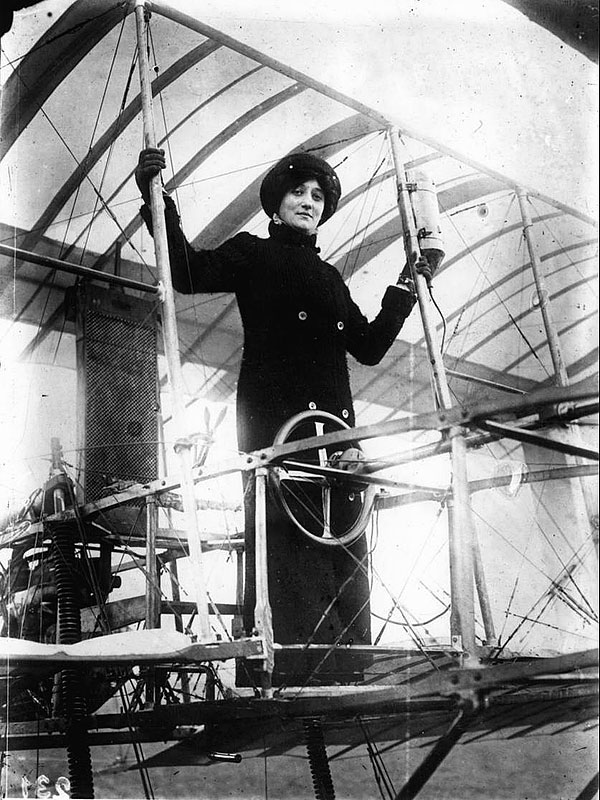 Interestingly enough, just days before Ride’s death, veteran pilot Liu Yang, 33, became the first Chinese woman to enter space while aboard spacecraft Shenzhou 9 on a 13-day mission.In honour of Ride and Yang, we’ve rounded up three other pioneering aviators who have shattered flight records and stereotypes and changed the course of history in the process.We’ve come a long way since 19-year-old Aida de Acosta, much to the chagrin of her horrified parents, hopped into a dirigible in Paris and became the first woman to fly solo in a powered aircraft in 1903.Baroness Raymonde de LarocheAlthough she may have disappointed her parents by not going into the family trade of toilet de-clogging, this Paris-born daughter of a plumber went on to change history in 1910 as the first woman to receive a pilot’s license. Under the tutelage of aviation expert Charles Voisin, the feisty actress-turned-aviatrix took to the sky numerous times and, despite her decidedly plebeian lineage, earned herself the title of baroness in the process.De Laroche, also an accomplished balloonist and engineer, cheated death on more than one occasion. In 1910, de Laroche’s aircraft crashed at an air show in Reims, France, and she suffered injuries so severe that she was grounded for two years. In 1912, she was once again injured in a car crash that claimed the life of her mentor, Voisin. After serving as a military chauffeur during World War I, de Laroche was reunited with her true love: aviation.In 1919, while attempting to become the first professional female test pilot, de Laroche’s experimental aircraft crashed during approach at an airfield in the seaside village of Le Crotoy. De Laroche, 36, and her co-pilot were both killed on impact. There is a statue erected in her honor at Paris’ Le Bourget Airport, and Women of Aviation Worldwide Week falls on the date, March 8, that de Laroche earned her wings.Bessica RaicheIt’s an understatement to say that this Wisconsin-born mega-renaissance woman broke the mould of how women in the early 20th century were expected to conduct themselves on both a personal and professional level. In short, Bessica Raiche wore pants (quelle horreur!), drove a car, shot guns and practised medicine, first as a dentist and then as one of the first female specialists in obstetrics and gynaecology in the United States. To top it off, she was also an accomplished linguist, artist and musician.Oh, and we should probably mention that on Oct. 13, 1910, Raiche became the first American woman to make a solo flight in an aircraft. (Blanche Stuart Scott, the first woman to drive a car from coast to coast, accomplished a similar feat just a month prior, although that flight was thought to be non-intentional and was not accredited by the Aeronautical Society of America.)And get this: Raiche’s home-made, Wright Brothers-inspired aircraft was constructed in the living room of her Mineola, N.Y., home using just silk, piano wire and bamboo (hubbie Francois Raiche helped with the DIY design-build process). Raiche’s aviation career was short-lived, as she moved to Southern California to focus on her career in medicine, later becoming president of the Orange County Medical Association.Amelia EarhartThis pioneering female aviator’s claim to fame is well-known: in May 1932, the Kansas-born record-breaker became the first woman to fly solo, non-stop, across the Atlantic Ocean. Only one person, Charles Lindbergh, had previously accomplished that feat. In 1937, she disappeared at the age of 39 under mysterious circumstances in the central Pacific while making a round-the-world trip.In addition to her famous transatlantic flight, Earhart became the first woman to fly solo, non-stop, across the United States from Los Angeles to Newark in 1932. Earhart was the first pilot, male or female, to fly solo from Hawaii to the U.S. mainland (1935). Additionally, she was the first person to fly solo between Los Angeles and Mexico City and between Mexico City and Newark (also in 1935). Before taking control in the cockpit during her famous long-haul solo flights in 1932, Earhart was the first woman to fly across the Atlantic Ocean as a passenger (1928).A prolific author and essayist, Earhart served as an editor of Cosmopolitan magazine from 1928 to 1930. An accomplished seamstress, Earhart designed and endorsed her own fashion line sold at Macy’s. She is believed to be the first celebrity to do so.AssignmentCheck out Women In Aviation International's comprehensive list of the 100 Most Influential Women in the Aviation and Aerospace Industry to see even more female pilots.  Pick one of them and put together a slide show telling the class about her achievements and how she influenced the world of flying.https://www.wai.org/pioneers/100womenscriptA	Match the words on the left with their Icelandic equivalents on the right by writing the correct number in the box.B	Answer the following questions by putting a mark by the one correct choice.1.	Sally Rydewas the first woman to fly in space.was the first American to fly in space.was the first American woman to fly in space.was the first woman to die in space.2.	Because of Sally Ridemany women have gone into spacemany women have taken up flying.many women have studied trailblazing.only women can be astronauts.3.	How many Chinese women have gone into space?1913334.	Raymonde de Larochedid not want to work in the plumbing industry.was born in Paris in 1910.taught Charles Voisin to fly.made her parents very proud.5.	Raymonde de Larochewas severely injured in an aeroplane crash.was severely injured in a car crash.worked as a driver during World War One.All of the above.None of the above.6.	Bessica Raichebroke moulds for a living.behaved badly most of the time.did not do what was expected of her.worked as a bus conductor.7.	Which of the followoing did Bessica Raiche NOT do?Make and sell pants for Quelle.Drive cars.Cure people.Fix teeth.Deliver babies.8.	Bessica Raiche is said to be the first American woman to fly solo becausenobody had done it before.Blanche Stuart Scott only flew coast to coast.Blanche Stuart Scott and she had similar feet.Blanche Stuart Scott did it by accident.9.	Bessica Raiche's plane was made ofsilk.piano wire.bamboo.All of the above.None of the above.10.	In May 1932 Amelia Earhartflew non-stop to Kansas and back.flew alone from America to Europe.flew alone to a mysterious spot in the Pacific.flew around the world non-stop.11.	In 1937Amelia Earhart and Charles Lindbergh flew together non-stop across the Atlantic.Charles Lindbergh disappeared at the age of 39.Amelia Earhart tried unsuccessfully to cross the Pacific Ocean.Amelia Earhart accomplished a mysterious feat.12.	Amelia Earhart was the first woman tofly alone from coast to coast in America.fly alone from Hawaii to the U.S. mainland.fly as a passenger across the Atlantic.All of the above.None of the above.13.	Which of the following statements is NOT true about Amelia Earhart?She was 34 years old when she set her first record.She designed clothes that were sold in a famous shop.She became an editor of Cosmopolitan magazine at the age of 30.She married Charles Lindbergh in 1937.14.	Mark these statements True or False according to the information in the text.C	Confusing Words:	Look at these examples.		Many aimals are very careful when it comes to rearing their young. 
	Some sea birds lay their eggs on a cliff shelf, not in nests	Look up the words raise, rise, rear, lay or lie, which sometimes are confused. Then complete the following sentences, using the correct form of one of the words in each sentence.D	Compound Adjectives	Look at this example from the text.		Raiche’s home-made, Wright Brothers-inspired aircraft...	Compound adjectives are adjectives (lýsingarorð) made up from one adjective and one noun with a hyphen (bandstrik) between them. Here are some examples. Look them up in a dictionary and find out what they mean.	Complete the following newspaper article, using the compound adjectives in the box.Environmentalists meeting at a conference in London today discussed several serious issues. A [(1)____________________] conservationist expressed concern about the number of tigers still surviving in the wild. He suggested that one reason for the continuing decline in their numbers is the myth of the [(2)____________________] tiger, which continues in some places, leading to tigers being shot by local farmers out of fear. The conference delegates were warned that marine pollution appears to be getting worse, so much so that [(3)____________________] fishing vessels are finding that their catches are decreasing every year.Despite these ongoing problems, there are also some encouraging developments. In many countries, the demand for [(4)____________________] produce is falling, while there is increased demand for produce like [(5)____________________] eggs and organically-grown vegetables.Further good news for the environment is that more countries have declared themselves to be [(6)____________________] zones and there has been a huge rise in the amount of [(7)____________________] petrol being sold.5b   GrammarA	Tilvísunarsetningum má skipta í tvo flokka. Í þessum dæmum eru tilvísunarsetningarnar  	undirstrikaðar. Berið saman:            Nauðsynlegar upplýsingar (Defining) 	   Viðbótarupplýsingar (Non-defining)B	Í báðum þessum tilvísunarsetningum er who notað um fólk og which um hluti. En:Relative clauses:Defining relative clauses with who, that and which1	Study these examples:I spoke to the woman who owns the hotel.Did you see the letter that came this morning?Who owns the hotel and that came this morning are ‘defining relative clauses’ (skilgreinandi tilvisunarsetningar). These clauses tell us which person or thing the speaker means (e.g.  who owns the hotel tells us which woman; and that came this morning tells us which letter).2	We use who for people. Compare:I spoke to the woman. She owns the hotel.I spoke to the woman who owns the hotel.The man was very nice. He interviewed me.The man who interviewed me was very nice.We use that for things. Compare:Did you see the letter? It came this morning.Did you see the letter that came this morning?The keys have disappeared. They were on this table.The keys that were on this table have disappeared.Note that who and that replace the pronoun.I spoke to the woman who owns the hotel. (Not: I spoke to the woman she owns the hotel. )3	We can use which instead of that (to talk about things) in a defining relative clause.Did you see the letter which came this morning?The keys which were on this table have disappeared.In an informal style, it is also possible to use that instead of who (to talk about people).I spoke to the woman that owns the hotel.ExerciseA	Join each pair of sentences using who for people and that for things. Two examples have been done for you.5c   GrammarRelative clauses:Leaving out who, that and which in defining relative clauses1	Who, that and which can be the subject (frumlag = á undan sögninni) or the object (andlag = á eftir sögninni) of a defining relative clause. Compare:Marianne is the girl who invited us to the party.who is the subject: she invited us to the partyMarianne is the girl who we met last night.who is the object: we met her last night2	We often leave out who, that or which when they are the objects in defining relative clauses.Marianne is the girl we met last night. (We met her last night)Have you seen the book I put on this table? (I put it on this table)3	But we cannot leave out who, that or which when they are the subjects in these clauses.Marianne is the girl who invited us to the party.(Not: Marianne is the girl invited us …)Have you seen the book that was on this table.(Not: Have you seen the book was on this table?)4	We can use whom instead of who (for people) when it is the object of the verb in a relative clause.I met a woman whom I know. (I know her)But whom is quite formal and not very common in everyday speech. Instead, we use who or that (or we leave them out).I met a woman (who) I know.ExerciseA	Complete the sentences using who for people and that for things; if it is possible to leave out who or that, write (who) or (that) - in brackets. Two examples have been done for you5d   GrammarRelative clauses:Defining relative clauses with whose, where, when and why/that1	WhoseWe use whose in relative clauses (in place of his, her, their, etc.) to talk about possession (eignarfall). Compare:I’ve got a friend. His brother is an actor.	I’ve got a friend whose brother is an actor.They’re the people. Their house caught fire.They’re the people whose house caught fire.Do not confuse whose and who’s.   who’s = who is or who has.I’ve got a friend who’s at university. ( = who is at university)2	Where, when and why/thata	We can use where (for places = þar sem) and when (for times = þegar) in relative clauses.The factory where I work is going to close down.Is there a time when we can meet?b	After the word reason, we can use why or that in relative clauses.Is there a reason why/that you want to leave now?c	We can leave out when, why and that.Is there a time we can meet?Is there a reason you want to leave now?d	We can also leave out where if we use a preposition.The hotel we stayed at was very small.ExercisesA	Answer the questions using whose, as in the example.B	Complete the sentences using where, when or why or that. One example has been done for you.6a   William ShakespeareStratford-Upon-Avon	You are going to read some information about Stratford-upon-Avon where William Shakespeare, the world's most famous playwright, was born and brought up.   For questions 1 to 10 below the text, choose from the places (A-H). Some places may be chosen more than once. In some cases more than one answer is possible.A	Shakespeare's BirthplaceShakespeare's Birthplace, purchased as a national memorial in 1847, is a half-timbered building of a type common in Elizabethan Stratford. When William was a child, part of his family home was used by his father in connection with his trade as a glover. Today, one half of the property, including the living room, the kitchen and the bedrooms, has period furnishings which re-create the atmosphere of a middle-class home of the period. The other half contains an exhibition illustrating the life and work of the dramatist, as well as the history of the property itself.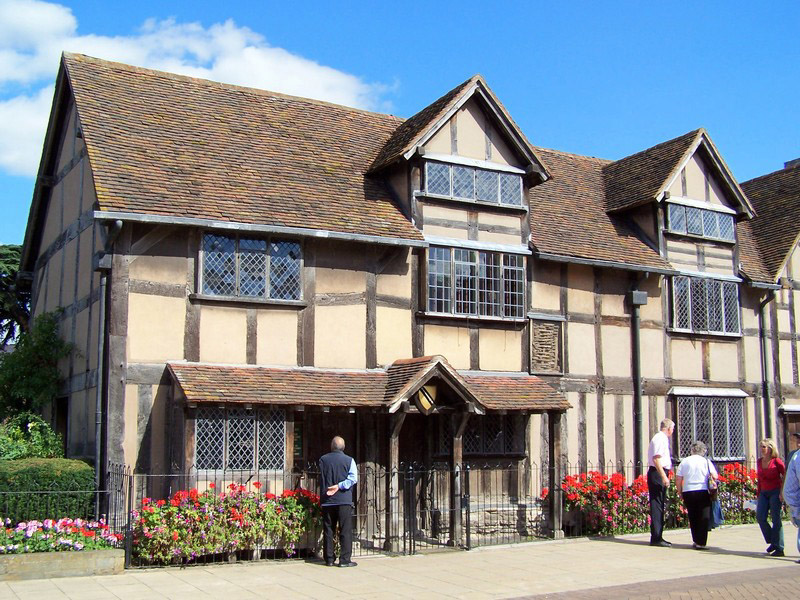 B	Anne Hathaway's CottageAt Shottery, 1¼ miles (2 kms) from the town centre.Purchased by the Trust in 1892, this picturesque thatched cottage was the home of Shakespeare's wife before her marriage. In Shakespeare's time the 'cottage' was in fact a 12-roomed house occupied by the Hathaways, a substantial yeoman family. The kitchen, with its open fireplace and bake-oven still intact, and the dairy or buttery are vivid reminders of the long history of this farmhouse.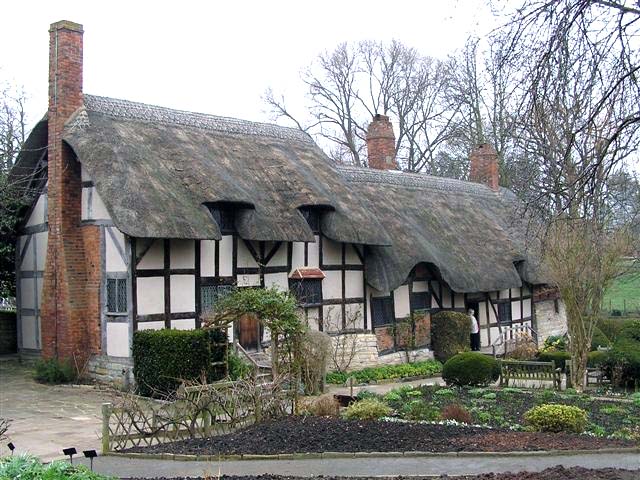 As a well-preserved example of early domestic architecture it has few equals and the exterior view of the cottage, in its garden and adjoining orchard setting, is justly famous. Refreshments are available and the attractive Tea Garden is open throughout the summer season. The Thatch Restaurant takes lunch bookings for coach parties.C	Mary Arden's House and the Shakespeare Countryside Museum At Wilmcote, 3½ miles (5.5 kms) north west of Stratford off the A3400.Mary Arden's House, believed to be the girlhood home of Shakespeare's mother, was in use as a farm until the Shakespeare Birthplace Trust acquired it in 1930. The farmhouse was built in the early 16th century with local timber and stone. Many of its original outbuildings have survived and are used to display an extensive museum of farming and country life. The barns, stable and cowsheds are intact, together with a remarkable stone dovecote* which has about 600 nesting holes.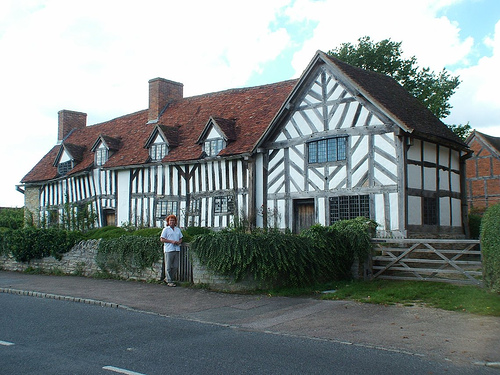 D	Hall's CroftSituated in Old Town, Hall's Croft was purchased by the Trust in 1949 as the home of Shakespeare's daughter, Susanna, and her husband, Dr John Hall. This fine Tudor town residence contains some exceptional Elizabethan and Jacobean furniture. There is a dispensary, complete with apothecaries' jars and surgical instruments, and an exhibition about Dr Hall's career and the medical background of his time. The beautiful walled garden is a restful haven for visitors who can also enjoy coffee, meals and tea at the Tea Room on the premises.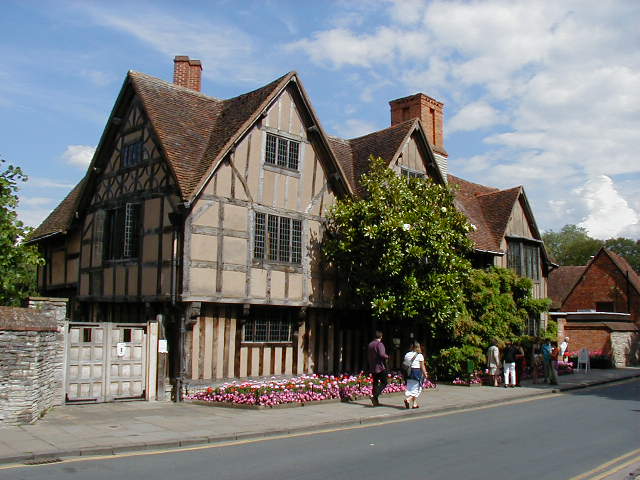 E	New Place / Nash's HouseThe site and foundations of New Place, in Shakespeare's day a large and handsome house where he spent his retirement and died in 1616, were purchased for preservation in 1862. The site, on the corner of Chapel Street opposite the historic Guild Chapel, is presented as a garden and an Elizabethan-style knot-garden is a special feature here. Entry is through the adjoining Nash's House which belonged to Thomas Nash, the first husband of Shakespeare's grand-daughter, Elizabeth Hall. Nash's House has a Tudor interior with period furnishings together with local archaeological and historic material illustrating the earlier and later history of Stratford.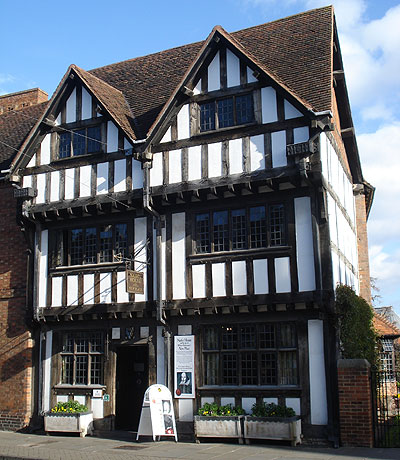 F	The World of ShakespeareTravel back in time to the authentic atmosphere of Elizabethan England. From the centre of a darkened auditorium you are a bystander and actually experience the splendour and the pageantry, the horrors of the plague cellars, the spectacle of the royal fireworks and many other aspects of life in Shakespearean England.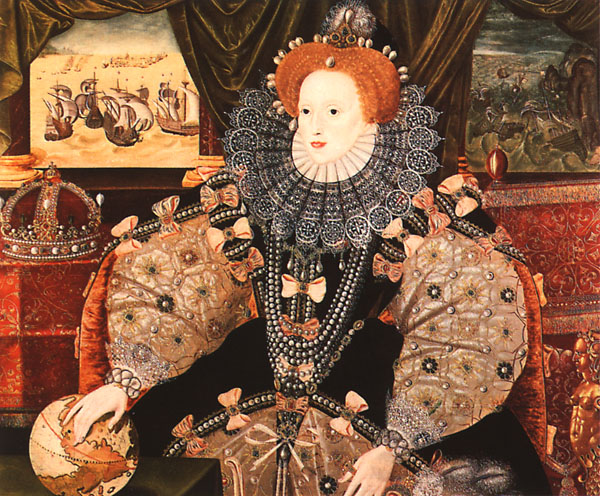 Twenty-five life-sized tableaux combined with dramatic light and sound techniques and original music bring vividly to life one of the most exciting periods of history. Twenty-five action-packed minutes that will live in the memory for ever.G	Stratford-upon-Avon Butterfly FarmWhatever the weather, stroll through the wonderful world of an exotic rainforest: a lush landscape of tropical blossom surrounding splashing waterfalls and fish-filled pools. Enjoy the unique pleasure of watching hundreds of the world's most spectacular and colourful butterflies flying all around. See their entire life-cycle at first-hand and marvel at nature's ingenuity.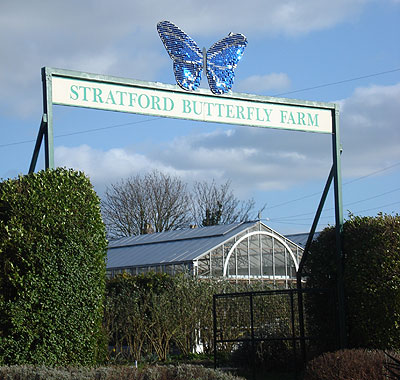 See the dangerous and deadly (in perfect safety) in Arachnoland. Get close to the world's largest spider, observe the habits of rainforest scorpions and much more. See also the fascinating and strange in Insect City, a bustling metropolis of ants, bees, etc.H	Ragley HallRagley Hall is the stately home of the Earl and Countess of Yarmouth and has been the seat of the Conway-Seymour family since it was built in 1680. Ragley is very much a family home and houses a superb collection of furniture, paintings and china collected by several generations of the family. The Great Hall is a magnificent centrepiece to the house, decorated with England's finest baroque plasterwork, designed by James Gibbs in 1750. The South Staircase is equally stunning as it contains the modern mural "The Temptation" by Graham Rust which was commissioned by the Marquess of Hertford, Lord Yarmouth's father.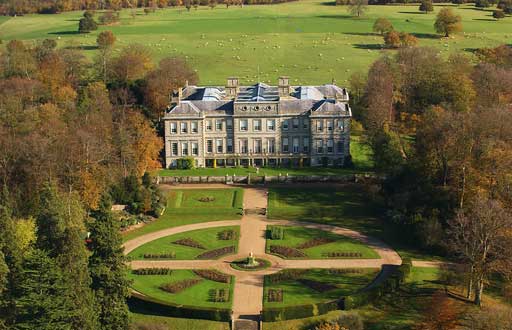 	Answer these questions by putting the letter for the correct place (A - H) in the space provided. Some places may be chosen more than once. In some cases more than one answer is possible.	Which place would you recommend to a Stratford visitor who ...6b   Vocabulary	Translate the following words into Icelandic.6c   TranslationA	Please translate the following passages into good English, writing all numbers out in words. Note that each error will subtract 0.2 from your final grade of 10 up to a maximum of 25 errors in each passage.William Shakespeare fæddist í Stratford-upon-Avon 23. apríl árið 1564. Faðir hans var í bæjarstjórninni  og þess vegna fékk William góða menntun í skólanum í nágrenninu. Árið 1582 kvæntist hann Anne Hathaway, en hún var átta árum eldri en hann og barnshafandi. Þau áttu þrjú börn, dótturina Susönnu og tvíburana Judith og Hamnet. William vann sem kennari áður en hann fór frá Stratford til London, líklega um 1584.Í London kynntist William mörgum rithöfundum og fór að skrifa ljóð og leikrit. Árið 1594 gekk hann í leikhóp sem leikari og leikritaskáld. Í maí 1599 flutti hópurinn í Globe leikhúsið við ána Thames. Mörg bestu leikrita Shakespeares voru flutt þar, þangað til leikhúsið brann til grunna árið 1613. Shakespeare lifði ekki lengi eftir það. Hann dró sig í hlé til Stratford og dó á afmælisdaginn sinn árið 1616.Useful words:  6d  GrammarRelative Clauses:Defining and non-defining relative clauses1	'Defining' (skilgreinandi) relative clauses identify nouns: these clauses tell us which person, thing, etc. the speaker means.I spoke to the woman who owns the hotel. (who owns the hotel tells us which woman)The house which Sue has bought is over 100 years old. (which Sue has bought tells us which house)2	‘Non-defining’ relative clauses do not tell us which person, thing, etc. the speaker means; these clauses give more information about a person or thing already identified (aukaupplýsingar)Ken’s mother, who is 69, has just passed her driving test. (who is 69 does not tell us which woman: we already know that it is Ken’s mother)Sue’s house, which is in the centre of town, is over l00 years old. (which is in the centre of town does not tell us which house; we already know that it is Sue’s house)Non-defining clauses are more common in a formal style, especially in writing. When we write these clauses, we put commas (,) at the beginning of the clause (and often at the end of the clause as well).Last weekend I met Sue, who told me she was going on holiday soon.Frank Morris, who is one of my best friends, has decided to go and live in France.3	In a non-defining clause we always use who for people and which for things; we cannot use that.She gave me the key, which I put in my pocket. (Not: She gave me the key, that I put in my pocket.)In a non-defining clause we cannot leave out who or which.My uncle John, who lives in Manchester, is coming to visit me next week. (Not: My uncle John, lives in Manchester, is coming…)She gave me the key, which I put into my pocket. (Not: She gave me the key, I put into my pocket. )ExercisesA	In each case you get two sentences with a relative clause, one with commas, and one without. Say which sentence is correct and why. One example has been done for you.B	Complete the sentences using who, that or which, but only where necessary – put in a hyphen (bandstrik) to leave a blank if possible. In one sentence two answers are possible. One example has been done for you.6e   GrammarRelative Clauses:Non-defining relative clauses with whose, where, when and whom1	We can use whose, where and when in non-defining relative clauses.Tina Harris, whose brother is the actor Paul Harris, is a good friend of mine.We visited a town called Christchurch, where we had lunch in an Italian restaurant.We’re going on holiday in September, when the weather isn’t so hot.We can also use whom instead of who when it is the object of the verb in a non-defining clause.Sarah Ross, whom you met in Madrid last summer, will be at the party tonight.Sarah Ross, who you met in Madrid last summer, will be at the party tonight.ExerciseA	Peter is going to the United States next year. Complete what he says about his visit using whose, who/whom, where and when. One example has been done for you‘I’m going to the States at the beginning of January when, hopefully, it won’t be too cold. I’m flying to New York, [0     where       ] my friend Brian has been living for the past two years. I’m really looking forward to meeting his American girlfriend Cindy, [1 __________] I met when they both came over to London last year. Cindy, [2 __________] brother is quite a famous jazz musician, has promised to take me to Greenwich Village, [3 __________] there are a lot of jazz clubs. After two weeks in New York, I’ll take the Greyhound bus to Cleveland, Ohio. I’m going to stay there with my Aunt Jackie, [4 __________] son – my cousin Abe – I met last summer in England. Then, if I have enough money, I’ll travel south to New Orleans. I hope to get there by the first two weeks of February, [5 __________] the Mardi Gras Festival takes place.’6f   GrammarRelative Clauses:Relative clauses with prepositions + which and whom1	Defining clausesWe can use a preposition (forsetningar) before which and whom (e.g. in which, with whom) in a defining relative clause.That’s the town in which he was born.The people with whom I stayed were very kind.But, in everyday speech, it is more usual to put the preposition at the end of the clause and to leave out the pronoun which, whom, etc.That’s the town he was born in.The people I stayed with were very kind.2	Non-defining clausesa	In a very formal style, we can also use a preposition before which and whom in a non-defining relative clause.She’s studying chemistry, about which I know very little.Mr and Mrs Morris, with whom we went on holiday, live in Bristol.But, in everyday speech, it is more usual to put the preposition at the end of the clause and to use who instead of whom.She’s studying chemistry, which I know very little about.Mr and Mrs Morris, who we went on holiday with, live in Bristol.Note that we cannot leave out the pronoun which, who, etc. in a non-defining clause.b	Note the structure some of / many of / much of / none of / all off etc. + which / whom.A number of my friends, some of whom you’ve met before, will be at the party.He gave me a lot of advice, much of which was very useful.ExercisesA	Join each pair of sentences without using who, whom or which. Two examples have been done for you.B	Join each pair of sentences using either an informal way (using who or which) or a formal way (using a preposition + whom or which). An example has been done for you in both ways.A holiday in Scotland : Relative clausesWe spent our holiday in Scotland last year. Scotland is in the north of Great Britain.People live in Scotland. They are called Scots.
We first went to Edinburgh. Edinburgh is the capital of Scotland.Arthur Conan Doyle was born in Edinburgh. He wrote the Sherlock Holmes stories.Then we visited a lake. It is in the Highlands.Loch Ness is 37 km long. People know it for its friendly monster.There we met an old man. He told us that he had seen Nessie.We then travelled to a mountain. The mountain is near the town of Fort William.The mountain is the highest mountain in Great Britain. It is called Ben Nevis.I sent you a postcard. It was written on the summit of Ben Nevis.6g   Use of EnglishEnglish Idioms:  AnimalsWhat is an idiom? The dictionary defines idiom as a use of words, a grammatical construction peculiar to a given language, an expression which cannot be translated literally into a second language.All languages have idioms. Try translating these Icelandic idioms literally into English. They sound stupid.  What do they really mean?Það er margt skrýtið í kýrhausnum.There are many strange things in the head of a cow.Þar liggur hundurinn grafinn.That is where the dog lies buried.Instead of translating, one must get the meaning across, and to do that one must understand. The best way to understand idioms is to look them up in a dictionary and then try and reword the sentence so that it makes sense.Exercise	The following sixteen sentences all have idioms with an animal in it. Look the animals in the box up in a good dictionary and try to find out which one fits in which sentence. In some cases you need to use the plural form. Does the sentence make sense with the correct animal in it?  Try to find a way to say the same thing in Icelandic, preferably with an idiom.   One example has been done for you.7a   TattooWhy People Get Tattoos1. 	Jack lay, quiet and unmoving, for thirty minutes while a stranger repeatedly stabbed him with sharp needles, causing blood to pour steadily out of his leg. Jack was getting a tattoo. His friend Tony had recently gotten a tattoo, and Jack was so impressed by Tony's bravery and his tattoo that he decided to get one too. Getting a tattoo because your friends and peers have them is just one of the reasons why a lot of young people in North America get tattoos. Peer pressure, media influence, and personal expression are some of the common reasons for wearing tattoos today.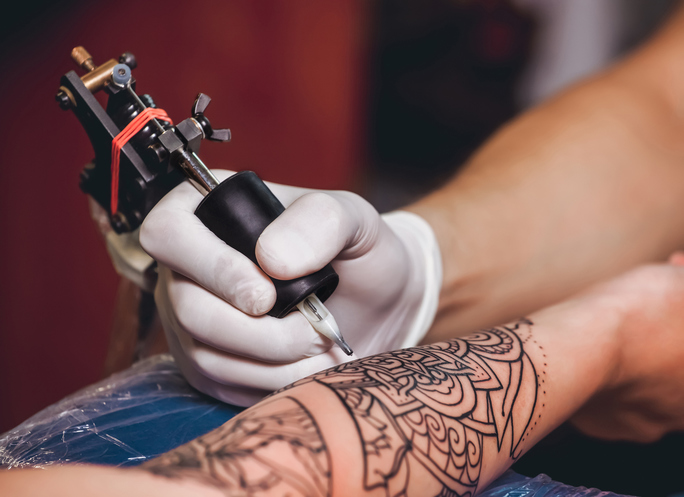 2. 	The desire to be part of a group, to be accepted by one's friends or peers, can have a great influence on what a person does. Sometimes, wearing a tattoo can be a sign that you belong to a certain group. Gangs often use special clothes and tattoos to identify their particular group. For example, in one gang all the members may wear green army jackets and have large 'Xs' tattooed on their arms. It is not only gangs that have this type of special 'uniform'. Young people often belong to a certain group of friends. Some of these groups wear only brand-name clothes. Some wear only black clothes. Others wear tattoos. When a person's friends are all doing something, such as getting a tattoo, that person has a tendency to do the same thing, and get a tattoo too.3. 	The media is another big influence behind the popularity of tattoos in North America. A wide variety of media images show tattoos. Tattoos can be seen on people appearing in commercials selling expensive cars. Famous sports heroes with tattoos are shown in magazines. Fashion models are often seen in magazines and on TV wearing designer clothes that show their bodies tattooed with detailed and colourful patterns. These media images link tattoos to ideas of wealth, success, and status. As a result, many people decide to get a tattoo for its fashion and status value.4. 	It is not always the influence of other people or the media that results in a person getting a tattoo. Many people decide to wear tattoos in order to express their artistic nature, their beliefs, or their feelings – in other words, to show their individuality. A musician in a rock band may get a tattoo of a guitar on the arm. Some environmentalists may tattoo pictures of endangered animals on their shoulders. Lovers may tattoo each others' names over their hearts. A tattoo can be a public symbol to show what is important in a person's life.5. 	As you can see, there are many reasons why young North Americans get tattoos. A tattoo can be part of a group's uniform. It can be a sign of fashion. It can be an expression of individuality. The decision to get a tattoo is most often a result of the influence of friends or media or the desire to express oneself. For Jack, it was a mixture of all three.A	Choose the best option according to the text above.1. 	How did Jack feel about Tony getting a tattoo?He felt jealousHe felt enviousHe felt admiration and respectHe felt sick to his stomach2. 	Gang members use many ways to stand out as a group. Which one of the four below is mentioned in the text?Fancy dress costumesExpensive designer clothesBaseball capsOnly camouflage army clothes3. 	Find the underlined sentence in paragraph 2. What idea is it describing?Peer pressureEnvyJealousyHatred4. 	According to the text, photographs portrayed in the media connect tattoos to:a certain social standingclassical musiciansShakespeare actressesmedia commentators5. 	According to the text, people who tattoo animals of endangered species on them are most likely:politiciansreligious peopleanimal loverspeople concerned about nature and climate6. 	According to the last paragraph, wearing a tattoo may be a person’s way to show that they are:part of a groupuniquefashionableAll of the aboveNone of the above7. 	Which option best expresses the author’s main purpose in writing this article?To urge people to get tattoos.To convince people that they will become accepted if they have tattoos.To prove that tattoos are harmless.To explain why people in the USA normally get tattoos.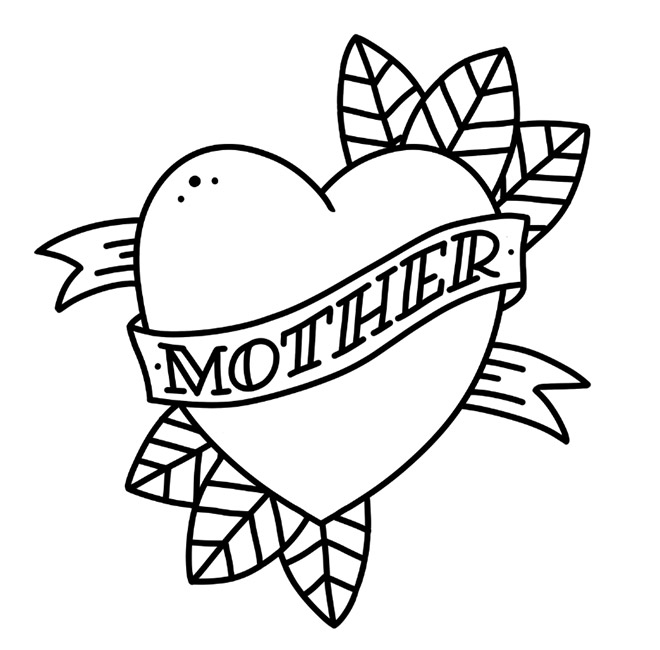 B	Word Search: Ten words in the text are in bold type (feitletruð). Find the six which mean the same as the English definitions in the table below. Write them behind the correct definitionsC	Vocabulary by Matching: Five words in the text are in italicized type (skáletruð). Match the words and the correct translations in the table below by writing the correct number in the empty column on the left.D	Vocabulary by Matching: Match the words from the text and the translations.7b   GrammarGermynd og þolmynd (active / passive)Notkun tíða í germynd og þolmynd (active / passive)A  	Dæmi:Í germynd lýsir sögnin því sem frumlagið gerir:My grandfather was a builder. He built this house in 1930.It's a big company. It employs two hundred people.Í þolmynd lýsir sögnin fyrir hverju frumlagið verður -  hvað gert er við frumlagið:This house is quite old. It was built in 1930.Two hundred people are employed by the company.B  Þolmynd er oft notuð þegar ekki er vitað hver gerandinn er eða ekki skiptir máli hver hann er:A lot of money was stolen in the robbery. (einhver stal þeim, en við vitum ekki hver)Is this room cleaned every day? (er það þrifið, ekki spurt hver geri það)Ef við viljum hafa gerandann með í þolmynd, þá er notað by...This house was built by my grandfatherTwo hundred people are employed by the company.C  Í þolmynd er notuð hjálparsögnin be (is/was/have been o.s.frv.) + lýsingarháttur þátíðar (done/cleaned/seen o.s.frv.)Berið saman germynd og þolmynd í einfaldri nútið og þátíð:7c  GrammarThe Passive:General1	Forma	We form passive verbs with the different tenses of be (e.g. is, was, is being, have been) + past participle.Present simple: 		am/are/is + past participleThe office is cleaned every evening.Present continuous:		am/are/is + being + past participleThe house is being cleaned at the moment.Past simple:			was/were + past participleMy car was cleaned last night.Past continuous: 		was/were + being + past participleThe bridge was being cleaned last week.Present perfect simple: 	have/has + been + past participleSarah has been cleaned because she is going to the party.Past perfect simple: 	had + been + past participleI thought that you had been cleaned before.The past participle of regular verbs ends in -ed e.g. locked, painted. Irregular verbs have different past participle forms e.g. steal → stolen, tell → told.When we add -ed to verbs, there are sometimes changes in spelling e.g. stop → stopped.b	Compare these active and passive sentences:Active: Someone locks the office every evening.Passive: The office is locked every evening.Active: Someone has invited Sarah to the party.Passive: Sarah has been invited to the party.Note that the object of an active verb (e.g. the office, Sarah) becomes the subject of a passive verb.c 	The rules for choosing tenses in the passive are the same as in the active. For example, to talk about something that is in progress now, we use the present continuous.The house is being painted at the moment.2	Usea	We often use the passive when we do not know who or what does something.My car was stolen last night. (I do not know who stole the car.)b	We also use the passive when we are not interested in who or what does something.The factory was painted during the war.Sarah has been invited to the party.In these sentences we are interested in the factory and Sarah, not who painted the factory, or who invited Sarah.c	We also use the passive when we do not want to say who or what does something. Compare:Active: I made a mistake.Passive: A mistake was made.ExercisesA	Complete the sentences. Use the present simple passive (is done) of the verbs in the box. One example has been done for you.B	Complete the sentences. Use the past simple passive (was done) of the verbs in the box. One example has been done for you.C	Complete the sentences. Use the past continuous passive (was being done) or past perfect passive (had been done) of the verbs in the box. One example has been done for you.7d   GrammarThe Passive:Infinitive and -ing forms1	There is a passive infinitive form: be + past participle. We use this form after modal verbs (must, can, will, etc.) and after a number of other structures (e.g. going to, have to, want to and would like to).This door must be kept locked.The job can't be done.He's going to be interviewed next week.The new motorway will be opened next summer.I don't want to be disturbed.2	There is a passive perfect infinitive form: have been + past participle. We can use this form to talk about the past.The newspaper may have been thrown away last night.We should have been told about the dangers.3	There is also a passive -ing form: being + past participle.I don't like being cheated.He remembers being given the book.ExercisesA	Put these sentence into the passive leaving out the agent where possible. One example has been done for you.7e   GrammarThe Passive:Using get instead of beWe sometimes use get ( + past participle) instead of be ( + past participle) to make passive verbs. We do this, for example, when we talk about things that happen by accident or unexpectedly.My flat got burgled when I was on holiday.I was surprised that I didn't get invited to the party.My parents' fence got blown down in the storm.We use get mostly in an informal style.ExercisesA	Billy Palmer was a burglar once. He is speaking about a night some years ago when everything went wrong for him. Complete Palmer's story using the past simple passive with get and the verbs given in brackets. One example has been done for you.'It was terrible. First of all, my jeans [0           got ripped           ] (rip) as I was climbing over the garden wall. Then I [1 ______________________________] (stick) climbing through the bathroom window. Then I [2 ______________________________] (bite) by a dog inside the house. The dog made so much noise that everyone in the house woke up and I [3 ______________________________] (hit) over the head with an umbrella. Then, when I finally got out of the house, there was a police car waiting there. But, to my surprise, I [4 ______________________________] (not | catch) that night. Although it wouldn't really have mattered if I had. Two weeks later, I [5 ______________________________] (arrest) burgling another house and I [6______________________________ ] (sentence) to three years in prison.'7f   Use of EnglishEnglish Idioms:  Parts of the BodyIdioms very often use common words and ideas in a new way. Here are eighteen sentences where parts of the body are used to express ideas that very often have nothing to do with the body at all.ExerciseA	Look the words in the box up in a good dictionary and then use them to fill in the missing words in the sentences below. In some cases you might have to use the plural form of the word given. Try to find a way to say the same thing in Icelandic, preferably with an idiom.  One example has been done for you.8a   Smartphone AddictionSmartphone Addiction Has Turned Mobile Devices Into 'Our Other Limb'We all know we are attached to our smartphones, but sometimes the addiction does not really hit us until we're left without it.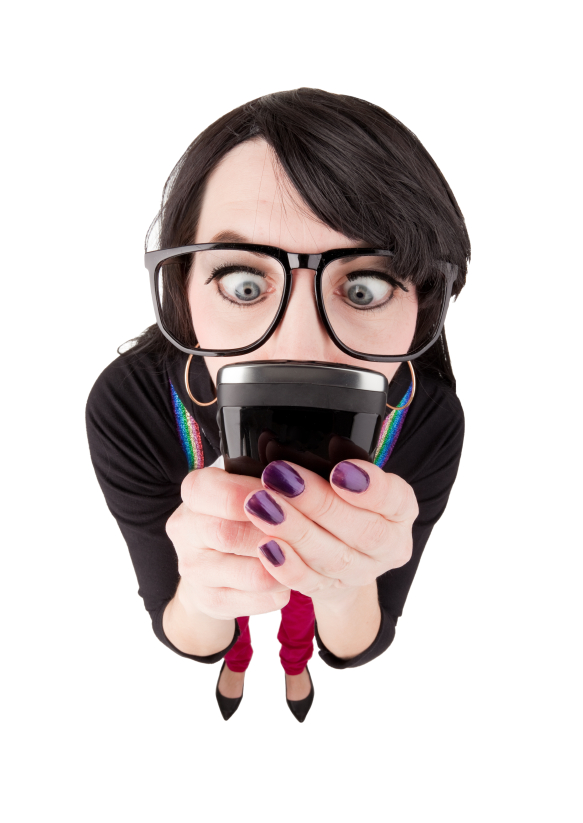 Research shows that 73 percent of Americans would feel "panicked" if they lost their mobile phone, while 14 percent took it a step further and said they would feel "desperate" without their device. The prospect of taking a subway ride without a phone was "paralyzing" for HuffPost Live host Caitlyn Becker, who recently wrote about her anxiety after leaving her phone at the office."We've all gotten so used to having these appendages, these devices that are almost like our other limb, that when they're not there we start to panic," said HuffPost's Executive Lifestyle Editor Lori Leibovich during a conversation with HuffPost Live.Part of the addiction to smartphones stems from our worry that something enormously important will happen while we are incommunicado, and we will not be able to react. But that worry is overblown, Leibovich said."The truth is there's almost never a life-and-death circumstance where someone is going to need you that badly, but we've just sort of forgotten about that because we're so used to having [our phones]," she said.Six Signs Your Smartphone Is Stressing You Out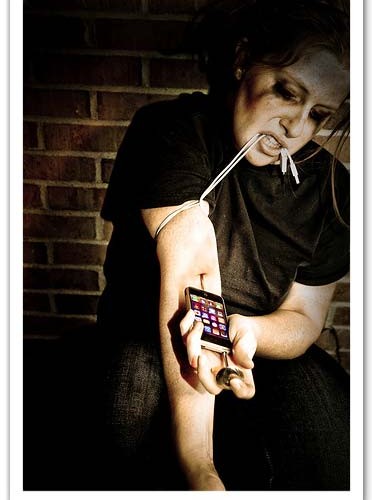 1.	You Have To Respond... ImmediatelyIf unanswered texts or emails get your heart rate going, there is a good chance that your smartphone is adding stress to your life rather than making it easier. Constantly interrupting what you are doing – whether it is writing a college essay or spending some quality time with your friends – to check your phone might be an indication that your behaviour has become compulsive. When you start getting anxious about your inbox, take a moment to step back and remind yourself that it is probably not as urgent as it seems. Sleeping with your phone away from your bed and keeping it in your backpack instead of your pocket during class can also gradually help to lessen your urge to be constantly checking for new messages.2.	You Have Phantom Cellphone SyndromeYou could have sworn you felt your phone vibrating in your back pocket, but when you took it out, you saw that nothing had happened. Phantom cellphone vibration syndrome is a real sign of technology addiction – and it is more common than you might think. A study conducted at Indiana University-Purdue University Fort Wayne found that a whopping 89 percent of undergrads had experienced feeling non-existent cellphone vibrations.3.	You Have A Bad Case Of FOMOAre you constantly thinking about what everyone else is doing and all the things you might be missing out on at any given moment? Does scrolling through party photos and enthusiastic weekend updates on your News Feed make you feel sad or anxious? Well, there's a name for that: FOMO. It's not uncommon for social media and smartphone users to experience a "fear of missing out" when they're unable to get to their phones or when they're getting updates about all the exciting things that everyone in their social network is doing. The best way to combat FOMO is to step back and say no sometimes, and just take some time to do whatever you want – not what other people are doing or telling you to do.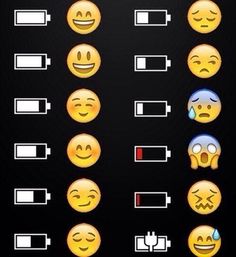 4.	You're Not Paying Attention To Your Friends & FamilyWe have all been there – you are having dinner with friends or family with your phone sitting next to your plate, and instead of ignoring it, you turn your attention away from the conversation to respond to a text. While there is nothing wrong with picking up important calls or excusing yourself to answer messages when necessary – but if you make a habit of giving only half your attention to the people you are with while the other half is busy checking Twitter, it might be time to rethink your phone habits. To avoid damaging your relationships, make a resolution to give your full attention to whoever you're with in person and save the screen time for later.5.	You Feel Restless When You're Away From Your PhoneIf you experience withdrawal when you can't check your phone or respond to messages, you might have a technology addiction. Studies have found that turning off their phones can induce physical and mental withdrawal symptoms similar to those exhibited by drug addicts. If you feel yourself becoming nervous and antsy when you're away from your phone, take note of those feelings and find a coping mechanism – taking deep breaths, going for a walk or exercising could help you get past the anxiety.6.	Poor Performance In SchoolIf you're having an increasingly difficult time focusing in class and eagerly await the ringing of the bell so that you can check your phone and return that unanswered text, an Internet or smartphone addiction may be partially to blame for low grades. Although there may be many factors at play in decreasing academic performance, constant distraction and excessive time spent on your smartphone can easily interfere with your schoolwork. If the lure of your phone is too powerful for you to concentrate on homework, try downloading an app that blocks social media activity and online distractions.Huff Post November 18, 2013http://www.huffingtonpost.com/2013/10/10/smartphone-addiction_n_4079309.html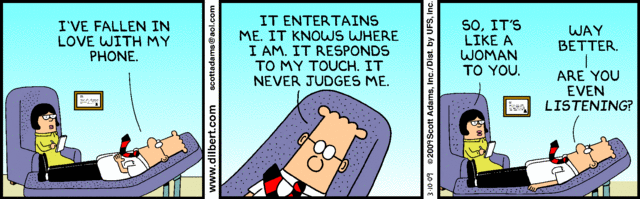 A	Answer the following questions by putting a mark by the one correct choice in each case according to the article.1.	When do we find out that we are addicted to our phones?When we lose a limb.When something hits us.When we do not know where it is.When we can not get a signal.2.	Caitlyn Becker …is a desperate housewife.likes to use her smartphone on the subway.is anxious to order a subway on her smartphone.really panicked when she left her smartphone at work.3.	Lori Leibovich says ...we must have access to our phones to respond to emergencies.we need our phones urgently because we are frequently in a life-and-death situationwe have forgotten what it was like not to have a phone.the odds of something terrible happening while the phone is out of reach are very small.4.	If you are constantly looking at your messages …your stress levels are probably high.you suffer from compulsive behaviour.you believe every message is more important than what you are doing at the moment.All of the above.None of the above.5.	Imagining that your phone is ringingnever happens.happens occasionally.is quite frequent.happens to nearly everybody.6.	FOMO means …never having to say you are sorry.that someone wants to know you.that you think everyone else is having a great time.that everyone else is sad and anxious.7.	When you are having a romantic dinner with someone …it is OK to keep checking your messages and e-mail.you should ignore this person and get some texting done.it is quite acceptable to check Twitter every other minute.you should really give all your attention to the person you are with.8.	You have a technology addiction if …you turn your phone off all the time.you feel withdrawal symptoms when you can not check your phone.you become nervous and antsy when you see a drug addict.you are constantly taking deep breaths and going for long walks.9.	Smartphone addiction may be to blame for your low grades because  you are constantly thinking about your text messages.you are anxiously waiting for the bell to ring.you spend too much time on your phone.All of the above.None of the above.10.	The purpose of this article seems to be to …bring attention to a growing problem in our society.make fun of addicts and drug users.entertain the reader with a fictional subject.All of the above.None of the above.8b   Vocabulary	Use this table, or any other form, to design your own vocabulary glossary from the chapter.Smartphone Addiction Has Turned Mobile Devices Into 'Our Other Limb'	Use this table, or any other form, to design your own vocabulary glossary from the chapter.Six Signs Your Smartphone is Stressing You Out8c		GrammarThe Passive:Verbs with two objects in the passiveSome verbs e.g. give can have two objects (tvöfalt andlag).Someone gave Jimmy the money. (The two objects are Jimmy and the money.)In cases like this, we can make two different passive sentences.Jimmy was given the money.The money was given to Jimmy.In general, it is more usual for passive sentences to begin with the person.Other verbs which can have two objects include send, offer, show, pay, teach, promise and tell.I was sent a telegram.She will be told the news.ExercisesA	Put these sentences into the passive, beginning with the words given. One example has been done for you.8d   GrammarThe Passive:Agents, Instruments and Materials1	By + agentCompare these sentences:Active: 	Marconi invented the radio.Passive: 	The radio was invented by Marconi.Active: 	The strong winds blew down a number of trees.Passive: 	A number of trees were blown down by the strong winds.We sometimes use the subject of an active sentence (e.g. Marconi, the strong winds) as 'the agent' in a passive sentence. When this happens, we use by to introduce the agent in the passive.We only use by + agent when it is important to say who or what is responsible for something.2	With + instrumentWe use with to talk about an instrument which is used by the agent to do something. Compare these two sentences:I was hit with an umbrella.I was hit by an old lady.3	With + materialWe also use with to talk about materials or ingredients.The room was filled with smoke.Irish coffee is made with whiskey.ExercisesA	Complete the sentences using the past simple passive of the verbs in the box and by or with. You have to use some of the words twice, or even three times and some never. Two examples have been done for you8e   Use of EnglishEnglish Idioms: ColoursIdioms very often use common words and ideas in a new way. Here are twenty sentences where different colours are used to express ideas that very often have nothing to do with the colour at all.ExerciseA	Use the colours in the box to fill in the missing words in the sentences below. You will need to use some words more than once.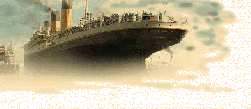 The Ship that Could not Sink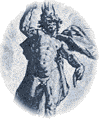 The word "titanic" in English now also means"of, relating to, or held to have characteristics of the Titans,"or"marked by very great size of enormous magnitude, power, scope, strength, or influence, colossal, gigantic."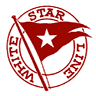 Titanic is a word which originates from Greek mythology. The Titans were a race of giants known for their great size and force, and were eventually overthrown by the Olympian gods.Look the following words up in a dictionary and put the correct number in each box before you read the passages about the Titanic.Words from textTranslationsthreesome1forstjóristeamer2áætlunarskipto set sail3tímabilmanaging director4(hér) siglingchairman5óhjákvæmilegaliner6forgangsatriðiloyal7gufuskipera8þríeykitransit9framkvæmdastjóriinevitably10að veljasignificant11mikilvægur / marktækurpriority12leggja af staðrevolutionary13hélt sig við / halda framto opt for14fundinn upp / upphugsaðurvoyage15tryggurmaintain16hverfillphilosophy17byltingarkenndurconceived18flókinn / margbrotinnto outdo19gera betur en ...reciprocating steam engine20sjóferðturbine21heimspeki / stefnapropeller22strokkavél / bulluvélhull23það bestasophisticated24skrúfacompartments25hefðthe utmost26skipsskrokkur / byrðingurtradition27alveg einsdescriptive28hólfsuffix29viðskeytivirtually30bráðabyrgðaidentical31lýsanditentative32nánastinitial33jómfrúarferð (fyrsta sjóferðin)supervision34um það bilsenior draughtsman35siglinga- / haf- / sjávar-blueprint36brúttótonnmaiden voyage37verkstjórn / yfirumsjónkeel38að farastmaritime39fyrsti / upprunalegiapproximately40teikning / áætlun / frumgerðgross tons41Ergilegt / pirrandicapacity42yfirteiknarito perish43kjölurfrustrating44atburðirrespond45rúmtakdistress calls46eftirlifenduroccurrences47bregðast við / svarasurvivors48harmleikurfortunate49goðafræðitragedy50heppinnmythology51neyðarkalleventually52steypa af stólito overthrow53að lokumMay I sitin?Do you think I could closea look at your magazine?Could I havethis on?Can I tryhere?May I comeyour bike for half an hour?Can I borrowthe window?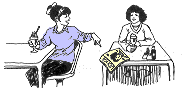 0[  Could I have  ] [ a look at your magazine, please? ]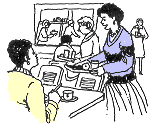 1[____________________] [____________________]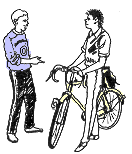 2[____________________] [____________________]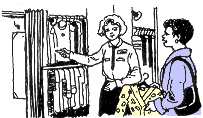 3[____________________] [____________________]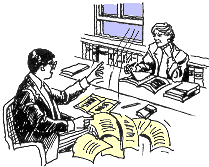 4[____________________] [____________________]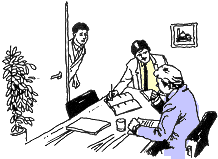 5[____________________] [____________________]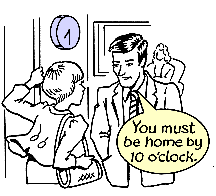 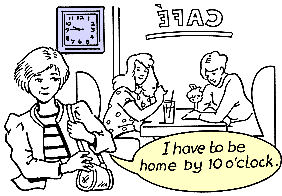 We normally use must when the authority comes from the speaker.You must be home by 10 o'clock. (I insist.)I've got a terrible pain in my back. I must go and see the doctor. (I think it is necessary.)You must drive carefully. (I insist.)We normally use have to when the authority comes from outside the speaker.I have to be home by 10 o'clock. (My parents insist.)I have to go and see the doctor at 9.00 tomorrow morning. (I have got an appointment. )You have to drive on the left in Britain. (That is the law.)Anna has got a bad cold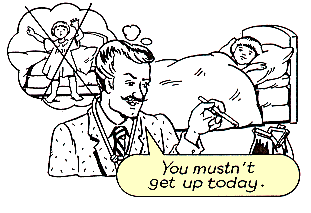 Sally is on holiday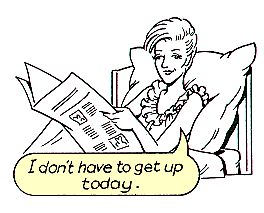 We use mustn't when there is an obligation not to do something.You mustn't get up today. ( = Do not get up. )You mustn't wash that sweater. It has to be dry-cleaned. ( = Do not wash it.)We use don't have to when it is not necessary to do something.I don't have to get up today. ( = It is not necessary to get up. )You don't have to wash that shirt. It isn't dirty. ( = It is not necessary to wash it.)0I couldn't go to the party last night because I [    had to    ] babysit for my sister.0I [   have to / must   ] get up early tomorrow morning.1You [___________________] get a visa to visit the United States.2Annie will [___________________] do her homework tomorrow.3It's getting very late. We [___________________] go now.4I [___________________] stay in bed yesterday because I wasn't very well.5Mr Mason [___________________] wear glasses since he was a child.6I don't like [___________________] work at weekends.  must   mustn't   can   can't    needn't  0You needn't wait any longer, You [     can     ] go now.0We mustn't make a noise. We [     must     ] be quiet.0You must move your car. You [     can't / mustn't     ] park here.1You mustn't leave the door unlocked. You [____________________] lock it.2You can only smoke in the canteen. You [____________________] smoke in this room.3We needn't do the washing up now. We [____________________] do it tomorrow.4We can stay a bit longer. We [____________________] go now.5You can't keep on using my tennis shoes. You [____________________] buy your own.6You can keep those magazines. You [____________________] give them back to me.Word from textTranslationsuperstition                 1    skýjakljúfurancient2hrekkjótturreflection3umkringdurskyscraper4miðalda-myth5hjátrúmischievous6dulargerviwallet7fyrirboðisurrounded8ævaforntsacred9goðsögnmedieval10spegilmyndwitch11táknadisguise12peningaveskiomen13hreinleikiceremony14nornrepresent15heilagurpurity16brúðgumiinnocence17athöfnthreshold18rímorð / hendinggroom19jafngildarhyme20þröskuldurprimitive21illur / slæmurtribes22frjósemisymbolize23sakleysievil24parrepresents25stendur fyrir / táknarfertility26frumstæðurcouple27hrósa / lofarefer to28ættbálkarpraise29grobba sigboast30koma í veg fyrirexpression31vísa tilprevent32orðatiltækireply33siðurcustom34róðukrosscrucifix35svara0Which superstition encourages people to be modest?F  –  THE EVIL EYE1Which superstition is to do with getting married?2Which superstition involves a specific period of bad luck?3Which superstition involves saying something?4Which superstition involves people wearing something?5Which superstition involves your hand?6Which superstition involves an accident?7Which superstition will affect which room people sleep in?8Which superstition involves throwing food at someone?9Which superstition can affect important days in your life?10Which superstition involves an animal?from a long time ago (part A)an image you see in a mirror or water (part A)badly behaved (part B)dressed as someone else (part C)a sign that something is going to happen in the future (part C)injury, damage (part E)jealous (part F)to stop something from happening (part G)harmhurtdamageinjurebreak0When he drove the car into a tree yesterday, he [ damaged ] the car, [ broke ] the tree and [ injured ] himself badly.1It wasn't my fault. I didn't mean to [_______________] anyone.2When I  [_______________]  my arm I had to have it in plaster for a month.3He was  [_______________]  in the last game and will have to miss the final.4Strong sunlight can seriously  [_______________]  the retinas of your eyes.5Stop pulling my hair - it  [_______________] !6Trust me and I promise you'll come to no  [_______________] .7I'm sorry, I think I've  [_______________]  your alarm clock.8The building was badly  [_______________]  by the fire.9There is always a lifeguard at the swimming pool to make sure no one comes to any  [_______________] .10The bomb killed two people and  [_______________]  ten more.Verb formnegativePredictions/statements of factwillwill not / won'tIntentionsgoing tonot going toArrangementspresent continuousScheduled eventspresent simpleauntfatherhusbandparentunclebrotherfather-in-lawmothersisterwifebrother-in-lawgranddaughtermother-in-lawsister-in-lawcousingrandfathernephewsondaughtergrandsonnieceson-in-lawRobert is Marcos's[______________________]Lucas and Julia are[______________________]Maria is Adam's[______________________]Olga is Joanna's[______________________]Thomas is Maria's[______________________]Anna is Olga's[______________________]Julia is Maria's[______________________]Lucas is Anna's[______________________]Robert and Joanna are Maria and Anna's[______________________]Adam is Joanna's[______________________]Word from textDefinitionTranslation / Synonymunison1kækur, tilgerð, látalætiidentically2to run the vacuum cleanermannerism3ryksugadown to the finest detail4a fraction of a secondvacuum (verb)5when people say the same words at the same time in the same tonehoover (noun)6búa ísplit second7nákvæmleg einsswap8heilmikiðinhabit (verb)9every little thing was the sameflat10as the result of a situation or action, and without you having to do anything moretelepathic bond11íbúðavoid12að skipta(st) áa great deal13franskar kartöflurautomatically14someone who is ------------ has a mysterious ability to know what other people are thinkingcounter15a large number of houses that have been built together in a planned way [↪ council house]chips (UK)16forðasthousing estate17the place where you pay or are served in a shop, bank, restaurant etcencourage18skynsamurdependence19when you rely on the help and support of someonesensible20to give someone the courage or confidence to do sth.dominate21when you are with other people and not aloneintelligent22many, or involving many things, people, events etccompany23a feeling of wanting someone to be happy and healthymultiple24exaggerated incidentextreme case25having to do with feelingswomb26to control someone or something or to have more importance than other people or thingsconcern27aðskiliðemotional28tækifæriseparated29a person who has a high level of mental ability and is good at understanding ideas and thinking clearlyopportunity30að þróadevelop31legTF1Greta and Freda live in England.2They speak nearly at the same time.3They feel the need to look exactly the same.4Local people are generally very kind and supportive towards the twins.5Their father's name is Jack.6Their mother tried to help them grow up with their own identities.7They have different characters.8Dr Bryan isn't surprised by the idea of telepathy between Greta and Freda.9Dr Bryan is concerned with the psychological aspects of multiple births.10Greta and Freda developed separate identities in early childhoodDirect 
speechReported 
speechExample: 
Direct speechExample: 
Reported speech1present simplepast simple'I teach English' she saidShe said she taught English2present continuouspast continuous'I am teaching English' she said.She said she was teaching English.3present perfectpast perfect'I have taught English' she said.She said she had taught English.4past simplepast perfect'I taught English' she said.She said she had taught English.5past perfectpast perfect'I had taught English' she said.She said she had taught English.6past continuouspast perfect continuous'I was teaching English' she said.She said she had been teaching English.7futurewould'I will teach English' she said.She said she would teach English.Direct
speechReported
speechExample:
Direct speechExample:
Reported speech1nowthen'I am watching him now.'She said was watching him then.2todaythat day'I saw Jane today.'She said she had seen Jane that day.3tomorrowthe next day / the following day' I'll see you tomorrow.'She said she would see me the next day.4yesterdaythe day before / the previous day'I met Jane yesterday.'She said she had met Jane the day before.5nextthe following'Meet me next Monday.'He told me to meet him the following Monday6lastthe previous'We saw him last Tuesday.'They said they had seen him the previous Tuesday.7thisthat'This book is mine.'She said that book was hers.8thesethose'These books are mine.'She said those books were hers.9herethere' I live here.'She said she lived there.10agobefore' I met him two days ago.'She said she had met him two days before.11willwould' I'll send you a postcard.'He said he would send me a postcard.12cancould'Can I help you?'She asked if she could help me.13maymight'I may join you later'.She said she might join you later.14musthad to'I must leave.'She said she had to leave.15ought tono change'I ought to leave.'She said she ought to leave.16mightno change'I might come.She said she might come.17couldno change'I could not do it.'She said she could not do it.16shouldno change'I should go.'She said she should go.17wouldno change'I would do it for you.'She said she would do it for me.0'I’m tired,’ she said.She said (that) she was tired.0‘I need to borrow some money,’ my brother told me.My brother told me (that) he needed to borrow some money.1‘I can’t swim very well,’ I told her.2‘Mr Mason has gone out,’ the secretary told me.3‘I don’t want to go swimming,’ Andrew said.4‘We’re leaving on Friday,’ we said.5‘We had lunch in Luigi’s restaurant,’ they said.6‘I’ll phone you later,’ Sarah told Simon.0‘Will it take long to repair the car?’a hotel receptionist1‘Can I park my car in West Street?’a doctor2‘What time does the film finish?’a policeman3‘Do you have a double room?’a mechanic4‘How many times a day should I take the medicine?’a waiter5‘What’s the soup of the day?’a cinema attendant0I asked the mechanic if it would take long to repair the car.123450‘What are you doing here?’1‘Why are you carrying a camera?’2‘Didn't you see the signs warning people not to enter the area?’3‘Have you been taking photos of the army base?’4‘What’s your name?’5‘Can I see some proof of your identity?’0‘I’ll pay back the money.’ (She promised)She promised to pay back the money.00‘Hurry up.’ (He told me)He told me to hurry up.1‘Can I do the washing up?’ (I offered)2‘I’ll phone the police!’ (She threatened)3‘You should stop smoking.’ (The doctor advised my brother)4‘Could you change the light bulb for me?’ (He asked me)5‘Don’t be stupid.’ (She told me)6‘Would you like to come to my party?’ (He invited her)7‘I won’t forget the shopping.’ (I promised)8‘Don’t leave the door unlocked.’ (She warned them)0‘I’m tired,’ he said.He said (that) he was tired.0‘Did you enjoy the film?’ I asked her.I asked her if she had enjoyed the film.0‘Switch off the TV.’ she told me.She told me to switch off the TV.0Can you lend me some money? he asked me.He asked me if I could lend him some money.1‘I can’t type,’ I told them.2‘Are you English?‘ they asked me.3‘Where are you going?’ I asked her.4‘We’re going into town,’ they said.5‘I haven’t got any money,’ he told me.6‘Could you speak more slowly?’ he asked her.7‘Don’t touch the wire,’ he warned me.8‘I was on holiday in July,’ he told her.9‘What time did you get home?’ they asked him.10‘Can you do me a favour?’ she asked me.11‘We won’t be home late,’ we told them.12‘I’ve posted the letters,’ I said.13‘My sister doesn’t know,’ he said.14‘My parents had gone to bed,’ she said.15‘You should go to the doctor,’ she told him.16‘We’ll do the dishes,’ they promised.17‘Where do you work?’ I asked her.18‘Can you phone the doctor for me?’ she asked him.19‘I passed my driving test in 1986,’ he told his boss.20‘I don’t know what to do,’ I said.- send spacecraft into the sky (1)- succeeding in doing something (2)- preferred (3)- said what is going to happen in the future (5)- people who know a lot about something (5)- to start an organization or build a town (6)NounVerbBothlaunchexplorevehiclemanorbitcircleplansatelliteLunaflightexperimentstationigloorace1NASA was [_______________] in 1958 by President Eisenhower.2Robots will be sent to [_______________] the surface of the Moon and bring back information.3Many people came to see the rocket being [_______________].4Livingstone was the first European to [_______________] the Zambezi river in Africa.5I [_______________] far too much money when I visited London.6I can't [_______________] myself to having children.Word from textTranslationlaunch1farartækiorbit2vilja heldur / kjósa frekarsatellite3leggja sig framtremendous4tunglimmediately5eldflaugvehicle6gervihnötturstole another march on7áhafnarmeðlimurcommit yourself8hleypa af stokkunumachieve9fara niðurgoal10gríðarlegtdecade11tungl- (adj)behind the scenes12aim / objectiveto favour13sporbaugurrocket14fylla af eldsneytirefuel15ná / öðlastprefer16instantlyspacecraft17geimflaugcrew member18urðu fyrri tildescend19sameinast afturLuna20áratugurrejoin21hallast að /companion22að tjaldabaki / bak við luktar dyradopt23spá fram í tímannladder24rósemd / spektmodule25árlegur minningardagur / afmælitranquillity26sendiförgiant27félagipredict28hylkianniversary29valinn / tekinn uppmission30risastórlunar31stigiimitate33tilkynnaannounce34stórhugagrandly35geiriintention36framtíðarsýnsector37fyrirætlanto found38könnuðirvision39líkja eftirexplorers40hentugleiki / hagkvæmniconcerning41að stofnasuitability42tilvalinnsoil43varðandiideal44innréttaastronauts45jarðvegurcarry out46framkvæmaidentify47steinefniminerals48geimfararfor construction49snjóhúscolony50bera kennsl áigloo51til byggingarequipped52útbúinngadgets53nýlendafurnish54flytjast búferlumemigrate55græjur / búnaðurWordSynonymWordSynonymachieveeventuallydecadegiant (adj)preferleaplunarintentionsectorto foundgadgetemigrate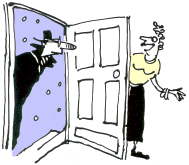 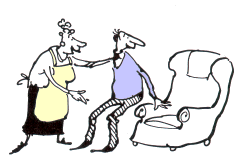 speak up( = speak louder)fill in( = complete)come across(= find by chance)keep on( = continue)turn down( = refuse)go up( = increase)go off(= explode)hold up( = delay)0It was lucky that nobody was killed when the bomb [     went off     ].1Could you [____________________] this application form, please?2They just [____________________] making a noise even though I'd asked them to stop.3The price of coffee has [____________________] again.4We can't hear you very well. Could you [____________________] a bit, please?5The coach was [____________________] by the heavy traffic and didn't arrive in London until 8.00.6Unfortunately, your request for a pay rise has been [____________________].7He [____________________] some old photographs when he was cleaning the attic.break downbreak outget upgrow uptake off0The lift has [     broken down     ] and isn't working at the moment.1Our plane [_______________________] from New York at 6 o'clock yesterday evening.2My younger sister wants to be a doctor when she [_____________________________].3A fire [______________________________] in the offices of the ABC cinema last night.4Do you like [_________________________________________] early in the mornings?0Could you | the light? (switch on)Could you switch on the light?  /  Could you switch the light on?1Would you like to | this jacket? (try on)2I don't enjoy playing football any more. I think I'll | it. (give up)3My wife wants me to | my moustache. (shave off)4I have to speak to Mr Mason. I'd better | him. (ring up)5That music is rather loud. Would you | it? (turn down)come intoget overgo intolook afterrun into0We've examined the problem very carefully.We've gone into the problem very carefully.1Who is going to take care of the children while you go to the pub?2Although she had very good medical care, it took her a long time to recover from her illness.3Jane inherited a great deal of money when her grandmother died.4I met an old friend by chance in town yesterday afternoon.come up withget rid ofgo back onlook back onput up with0You shouldn't break a promise.You shouldn't go back on a promise.1Have you thrown away your old typewriter?2We must try to find a solution to the problem.3When you remember the past, it's easy to see the mistakes you've made.4I don't think I can tolerate this awful weather much longer.Þetta fyrirbæri er samsett úr aðalsetningu og endaspurningu.Dæmi: You have driven this car before, haven't you?AðalsetningEndaspurningDæmiEngin neitunVerður að vera neitunYou're coming, aren't you?NeitunMá ekki vera neitunHe doesn't like jazz, does he?Ófullkomnar sagnirÓfullkomnar sagnircanshouldcouldmustmayhave tomightwillshallwould0It’s a good restaurant,    isn’t it?1You don’t like this music,2Robert isn’t at work today,3I’m too late,4You haven’t seen the newspaper,5Lynne speaks French and German,6They didn’t go to the concert,7You’d like to have something to eat,8We’re leaving tomorrow,9You couldn’t do me a favour,10You don’t know where Sarah is,11Switch on the light for me,12Don’t forget to lock the door,13Nobody was watching the TV,14Everyone will be here soon,15Nothing terrible has happened,16There’s plenty of time,17Pass me that magazine,18Let’s have a cup of tea,NoEnglishNoIcelandic1aviationbrautryðjandi2succumbedgremja/skapraun3pancreatic cancerafkastamikill4trailblazingloftfar/loftskip5astronautflug6veteranalmúgalegt ætterni7aviatorherskár/fylginn sér8chagrinárekstur/högg9dirigiblebeið lægri hlut10de-cloggingkvensjúkdómafræði11tutelagebriskrabbamein12feistygeimfari13plebeian lineageflugmaður14approachviðurkennt15impactlosa stíflur16obstetricsvanur/þaulreyndur17gynaecologyaðflug18linguisthandleiðsla19non-intentionallangflug20accreditedfæðingalækningar21constructedritgerðarhöfundur22cockpitsaumakona23long-haulbúið til/smíðað24prolificmálvísindamaður25essayistframselja/setja fram26seamstressstjórnklefi27endorsedóviljandiRaymonde de Laroche worked as a test pilot in 1919.Raymonde de Laroche crashed at Le Bourget Airport in Paris.Bessica Raiche designed and built her own aeroplane.Bessica Raiche preferred medicine to aviation.Amelia Earhart wrote many books.Amelia Earhart owned a famous magazine.Amelia Earhart bought all her clothes at Macy's.raiseriserearlaylie1Public concern about environmental issues [____________________] considerably in recent years.2We came across a magnificent lion [____________________] down in the shade of a tree.3We got some wonderful photos of a tiger cub [____________________] its head on its mother's side.4In some parts of England, birds [____________________] to be shot for sport during the shooting season.5In zoos, it can sometimes be difficult to get animals to [____________________] their young as they would do in the wild.deep-seafree-rangelead-freeman-eatingnuclear-freefactory-farmedworld-famousFlokkur 1The woman who lives next door is a doctor.Barbara works for a company that makes washing machines.We stayed at a hotel (that) Ann recommended to us.Í þessum dæmum skýrir tilvísunarsetningin hvaða (eða hvers konar) persónu eða hlut um er að ræða:'The woman who lives next door' skýrir hvaða konu um er að ræða.'A company that makes washing machines' segir hvaða gerð fyrirtækis er rætt um.'The hotel (that) Ann recommended' segir hvaða hótel um er að ræða.Flokkur 2My brother Jim, who lives in London, is a doctor.Colin told me about his new job, which he's enjoying very much.We stayed at the Grand Hotel, which Ann recommended to us.Í þessum dæmum skýrir tilvísunarsetningin ekki hvaða (eða hvers konar) persónu eða hlut um er að ræða. Við vitum nú þegar um hvað er rætt: 'My brother Jim', 'Colin's new job', og 'the Grand Hotel'. Tilvísunarsetningarnar í þessum setningum gefa okkur viðbótarupplýsingar um persónuna eða hlutinn.Kommur (,) eru ekki notaðar til að afmarka svona setningar:We know a lot of people who live in London. (hvers konar fólk)Svona setningar eru afmarkaðar með kommu (,):My brother Jim, who lives in London, is a doctor. (viðbótarupplýsingar um Jim)Flokkur 1Hægt er að nota that :Do you know anyone who/that speaks French and Italian?Barbara works for a company which/that makes washing machines.Flokkur 2Hér er ekki hægt að nota that:John, who (ekki 'that') speaks French and Italian, works as a tourist guide.Colin told me about his new job, which (ekki 'that') he's enjoying very much.Hægt er að sleppa that/who/which þegar það er andlag:We stayed at the hotel (that/which) Ann recommended to us.This morning I met somebody (that/who) I hadn't seen for ages.Whom er ekki notað í svona setningum.Hér er ekki hægt að sleppa who eða which:We stayed at the Grand Hotel, which Ann recommended to us.Hægt er að nota whom (þegar það er andlag):This morning I met Jane , whom (eða who) I hadn't seen for ages.Hér má nota whose og where:We met some people whose car had broken down.What's the name of the place where you spent your holidays.Hér má nota whose og where:Amy, whose car had broken down, was in a very bad mood.Mrs Bond is going to spend a few weeks in Sweden, where her daughter lives.0That’s the woman. She works in the post office.That’s the woman who works in the post office.0The man wasn’t English. He spoke to us.The man who spoke to us wasn’t English.1He’s the man. He painted my house.2What is the name of the boy? He telephoned you.3What’s happened to the money? It was on my desk.4They’re the people. They offered Sue a job.5The car has now been found. It was stolen.6She’s the person. She gives me a lift to work every day.7The lock has now been repaired. It was broken.8Most of the people are very nice. They work in Peter’s office.0I can’t find the envelopes [          (that)          ] I bought this morning.0Have you seen the film [          that          ] is on TV tonight?1John Murray is the man [____________________] owns the Grand Hotel.2The man [____________________] we spoke to wasn’t very nice.3This is the sweater [____________________] I bought on Saturday.4What is the name of the company [______________________] you work for?5A bi-lingual person is someone [____________________] can speak two languages equally well.6Who’s that boy [______________________] Sally is dancing with?7Are these all the letters [____________________] came in this morning’s post?8Have you found the money [____________________] you lost?9The people [____________________] used to live in that house have moved.10I don’t like films [____________________] are very violent.0Who’s Mrs Barnes? 
(Her husband teaches at Annie’s school.)She’s the woman whose husband teaches at Annie’s school.1Who’s Jim Owen? 
(His flat was broken into.)2Who are Mr and Mrs Peters? 
(Their children were injured in the accident.)3Who’s that girl? 
(Her brother works in the post office.)4Who are those people? 
(Their credit cards were stolen.)5Who are you? 
(My mother phoned the police. )0That is the church [          where          ] Ken and Kate were married.1Did they tell you the reason [____________________] they wanted you to do that?2What’s the name of the restaurant [____________________] you had lunch?3I can remember a time [____________________] there was no television.4Is that the hospital [____________________] you had your operation?5I don’t understand the reason [____________________] he was late.6Do you remember the time [____________________] your car broke down on the motorway?1is interested in the poet's childhood?2has studied medicine?3likes fish?4 enjoys firework displays?5 keeps or looks after birds?6 likes special gardens?7is looking for exhibitions?8wants somewhere to eat?9is interested in Elizabethan cooking?10wants to see furniture?A: Shakespeare's BirthplaceA: Shakespeare's BirthplaceA: Shakespeare's BirthplaceA: Shakespeare's Birthplace1purchase2memorial3half-timbered4trade5gloverhanskakaupmaður/-gerðarmaður6exhibition7illustrate8dramatistB: Anne Hathaway's CottageB: Anne Hathaway's CottageB: Anne Hathaway's CottageB: Anne Hathaway's Cottage1picturesque2thatched3occupy4substantial5yeomansjálfseignarbóndi6dairy7butteryrjómabú8vivid9domestic architecture10exterior11adjoining12orchard13refreshments14coachC: Mary Arden's HouseC: Mary Arden's HouseC: Mary Arden's HouseC: Mary Arden's House1acquired2trust3extensive4dovecote / dovecotD: Hall's CroftD: Hall's CroftD: Hall's CroftD: Hall's Croft1situated2exceptional3dispensarylyfjaverslun / (lyfjabúr á sjúkrahúsi)4apothecary5on the premisesá staðnumE: New Place / Nash's HouseE: New Place / Nash's HouseE: New Place / Nash's HouseE: New Place / Nash's House1site2foundations3retirement4preservation5guildgildi / iðngreinasamtök6featurekennileiti7entry8adjoining9interior10archaeological11illustrateF: The World of ShakespeareF: The World of ShakespeareF: The World of ShakespeareF: The World of Shakespeare1authentic2auditorium3bystandersjónarvottur4splendour5pageantryviðhöfn / skraut6plague7spectacle8aspects9tableauxmyndræn lýsingcouncillocalplayplaywrightpoemretire0a) Robert’s parents, who are both retired, live in Spain.←b) Robert’s parents who are both retired live in Spain.who are both retired is a non-defining clause and therefore a) is correct.1a) The people, who live next door, helped us to move the  furniture.b) The people who live next door helped us to move the furniture.a) The people, who live next door, helped us to move the  furniture.b) The people who live next door helped us to move the furniture.2a) Have you still got the money, that I gave you?b) Have you still got the money that I gave you?a) Have you still got the money, that I gave you?b) Have you still got the money that I gave you?3a) Sydney, which has a population of more than three million, is Australia’s largest city.b) Sydney which has a population of more than three million is Australia’s largest city.a) Sydney, which has a population of more than three million, is Australia’s largest city.b) Sydney which has a population of more than three million is Australia’s largest city.4a) Peter’s sister, who I’ve known for years, is a very nice person.b) Peter’s sister who I’ve known for years is a very nice person.a) Peter’s sister, who I’ve known for years, is a very nice person.b) Peter’s sister who I’ve known for years is a very nice person.5a) We saw Sue last night with that man, who works in the library.b) We saw Sue last night with that man who works in the library.a) We saw Sue last night with that man, who works in the library.b) We saw Sue last night with that man who works in the library.6a) The chair, that was broken, has now been repaired.b) The chair that was broken has now been repaired.a) The chair, that was broken, has now been repaired.b) The chair that was broken has now been repaired.0Is that the same song [          -          ] we heard yesterday?1Maria, [____________________] has only been in Britain for a few weeks, speaks excellent English.2Who was the girl [____________________] you were speaking to just now?3My sister, [____________________] wasn’t feeling very hungry, didn’t want to go to the restaurant.4I’ve lost all the money [____________________] you gave me.5This is the letter [____________________] came in today’s post.6Mr and Mrs Woods, [____________________] live next door to us, have gone on holiday.7Brighton, [____________________] is a tourist centre on the south coast of England, is about 85 kilometres from London.0The restaurant was in West Street. We went to it.The restaurant we went to was in West Street.00The woman is a good friend of mine. I borrowed the money from her.The woman I borrowed the money from is a good friend of mine.1The man is Sue’s cousin. I introduced you to him.2The hotel overlooked the sea. We stayed at it.3The shop is closed. I bought the shoes from it.4The people like him very much. He works with them.0Mr Jones is a teacher at Annie’s school.I was talking to him a moment ago.Informal: Mr Jones, who I was talking to a moment ago, is a teacher at Annie’s school.Formal: Mr Jones, to whom I was talking a moment ago, is a teacher at Annie’s school.1Peter’s party is next Saturday evening.We are all invited to it.2Mr Mason apologized for the mistake.We complained to him.3The film Family Life is showing next week.I’ve heard good reports about it.Last year weThe peopleWe firstArthur Conan DoyleThe lakeLoch NessAn old manWe thenThe mountainThe postcardbirdcrocodilegoatlionbulldoggoosepigcatdonkeyhorseratcowfishkittenstag0Turning up half an hour late for the interview really cooked his [       goose      ]. 
(= eyðilagði möguleika hans)1We were hoping to keep the wedding a secret, but my mother soon let the [__________] out of the bag.2You're flogging a dead [__________] trying to get Harry to change his mind!3I don't think I'd recognise her now; it's [__________]'s years since I last saw her.4Harold has really gone to the [__________] since his wife died. Looking at him now, it's hard to believe he was once a successful barrister.5It's not that I mind giving her a lift home every Tuesday, but what gets my [__________] is the fact that she's never once offered to pay for the petrol.6As I had to go to Swansea on business, I decided to kill two [__________] with one stone and visit my old school as well.7Although he had only known her for two weeks he decided to take the [__________] by the horns and ask her to marry him.8She loved tennis and could watch it until the [__________] came home.9You're upset now, I know. But you'll soon forget her – after all, there are plenty more [__________] in the sea.10That's the last time I invite Steve for a meal. He really made a [__________] of himself last night.11Don't be fooled. She's not a bit sad; they're just [__________] tears.12When their grandfather died, Robert and his sister got the [__________]'s share of his money.13After years of commuting from Brighton to London, he decided to get out of the [__________] race and buy a small farm in Wales.14When I tell my parents that Paul and I have decided to call off the wedding they’re going to have [__________] .15We’re off to a [__________] party tonight – David’s getting married on Saturday.English definitionWord from text1is likely to2a regularly repeated arrangement of shapes, colours or lines3something you say, write, or do that shows what you think or feel4to recognize and correctly name someone or something5advertisements6a person of the same age, status, or ability as another specified personEnglish words from textTranslationsbravery1the differences within a group, set of actions etc. that make it interestingparticular2the importance or usefulness of somethingvariety3a picture or shape that has a particular meaningvalue4actions, behaviour or an attitude that shows courage and confidencesymbol5the one that you are talking about, and not any otherWords from TextIcelandic Translationsrepeatedly1stöðugtpour2hugrekki / dirfskasteadily3þrýsingur frá vinahópnumimpressed4jafningjarbravery5tjáningpeers6þörf / löngunpeer pressure7síendurtekiðmedia influence8gengi / klíkaexpression9hrifinn afdesire10flæða / hellastaccepted11viðurkennduridentify12merkjavaraparticular13áhrif fjölmiðlagang14úrval / fjölbreytnibrand name15birtast ítendency16sérstakapopularity17bera kennsl á /merkja sigvariety18munsturimage19staðaappearing in20tilhneigingcommercials21myndpattern22vinsældirstatus23til þess aðas a result24auglýsingarstatus value25tjá / túlkain order to26þar af leiðir / þess vegnaexpress27listrænt eðliartistic nature28stöðutáknenvironmentalist29í útrýmingarhættuendangered30einstaklingseðlisymbol31umhverfissinniindividuality32blandamixture33táknTíðGermynd	ÞolmyndNútíðSomebody serves  dinnerDinner is servedÞátíðSomebody served dinnerDinner was servedSamsett nútíðSomebody is serving  dinnerDinner is being servedSamsett þátíðSomebody was serving dinner	Dinner was being servedNúliðin tíðSomebody has served dinnerDinner has been servedÞáliðin tíðSomebody had served dinnerDinner had been servedEinföld framtíðSomebody will serve dinnerDinner will be servedÞáframtíðSomebody will have served dinnerDinner will have been servedGoing toSomebody is going to serve dinnerDinner is going to be servedÓfullkomnar sagnir í nútíðSomebody can serve dinnerDinner can be servedÓfullkomnar sagnir í þátíðSomebody could serve dinnerDinner could be servedEinföld nútíðGermynd:  clean(s)/see(s) o.s.frv.                       Somebody cleans this room every day.Þolmynd: am/is/are  cleaned/seen o.s.frv.          This room is cleaned every day.Many accidents are caused by careless driving.I'm not often invited to parties.How is this word pronounced?Einföld þátíðGermynd:  cleaned/saw o.s.frv.                           Somebody cleaned this room yesterday.Þolmynd:   was/were  cleaned/seen o.s.frv.        This room was cleaned yesterday.We were woken up by a loud noise during the night.'Did you go to the party?' 'No, I wasn't invited.'How much money was stolen?destroyexportmakeplayspeakuse0Bread [       is made        ] from wheat.1Football [_______________________________________] all over the world.2Millions of cars [_______________________________________] from Japan every year.3A compass [_______________________________________] for showing direction.4How many languages [_______________________________________] in Switzerland?5Millions of trees [_______________________________________] by pollution every year.assassinatebuilddiscoverinventpaintplay0President John F. Kennedy [           was assassinated            ] in Dallas in 1963.1The 1990 World Cup for football [_______________________________________] in Italy.2When [____________________] television [____________________]?3The first pyramids of Egypt [_______________________________________] around 3000 BC.4Penicillin [_______________________________________] by Alexander Fleming in 1928.5The Mona Lisa (La Gioconda) [_______________________________________] by Leonardo da Vinci.cleaninterviewnot inviterepairsellsteal0I couldn't wear my suit last Saturday. It [           was being cleaned            ].1When I got back to the car park, my car wasn't there. It [_________________________ _______________________________].2We couldn't use the photocopier this morning. It [_______________________________ _______________________________].3By the time I arrived at the concert hall, there were no tickets left. They [_____________ ____________________________________] out.4We didn't go to the party on Saturday because we [_____________________________ _________________].5The man admitted stealing the money while he [________________________________ ______________] by the police.0Someone might steal the car.The car might be stolen.1Someone will clean the room.2They had to cut down that tree.3Someone should tell Sally what happened.4They're going to build a new hospital.5We can solve the problem.6Someone has to finish the job.7They may send the man to prison.8We must do something now.9Someone should have told Kate about the meeting ages ago.10Someone ought to have thrown this rubbish away yesterday.armbonecheekfootheartnervebackbrainchesthairlegstomachbloodbreastfingerhandmouthtooth0Being retired, he suddenly found himself with lots of time on his [     hands     ] but with little to do to occupy it.  (Hann hafði heilmikinn frítíma)1You need to have a strong [____________________] to work in a slaughterhouse.2He got up very late this morning and then had the [____________________] to complain about his breakfast being cold!3She had a sweet [____________________] and couldn't resist buying chocolates and cream cakes.4None of the students liked Mr Baker. In fact, everyone was glad to see the [____________________] of him when he left to teach in Italy.5I think I'll go and stretch my [____________________] . I've been sitting down all morning and I'm feeling a bit stiff.6I've got an essay to write on the history of computing. Unfortunately, I don't know anything about it, so do you mind if I pick your [____________________]?7He used to love mountain-climbing, but when a friend of his was killed in the Himalayas he lost his [____________________] and never went climbing again.8The viewers were up in [____________________] when the television station announced it was going to change the time of the evening news broadcast from 9 o'clock to 9.30.9There's something wrong somewhere. I can't put my [____________________] on what it is exactly, but something just doesn't feel right.10The cruel way some owners treat their pets makes my [____________________] boil.11"Hurry up, Dorothy! The taxi's waiting!"
"All right, all right, keep your [____________________] on! I'm coming."12Getting a problem off your [____________________] is the first stage to being able to solve it.13She decided to make a clean [____________________] of everything and confess that she was the one who had stolen the money.14You'd better be careful what you say to Samantha. You know how sensitive she is to criticism – she takes everything to [____________________] .15I think there's going to be trouble at the meeting tonight; I can feel it in my [____________________].16David and the new boss seem to have got off on the wrong [____________________] . Poor David! There go his chances for promotion.17Stop putting words into my [____________________]! I never said opera was boring, I just said I preferred musicals, that's all.0They promised Robert an interview for the job.Robert was promised an interview for the job.1They showed Sarah the photographs.Sarah2Normally, they pay me my salary every month.Normally, I3I think that they have sent us the wrong tickets.I think that we4I hope that someone will give Sally the message.I hope that Sally5They didn't ask me for my address.I6I thought that someone had told you about the meeting.I thought that youcompose and singcoverdirectdiscoverinventmakepainttakewriteread0The Old Man and the Sea [          was written by          ] Ernest Hemingway.00My desk [          was covered with          ] papers1Radium [______________________________] Pierre and Marie Curie.2The Goldrush [______________________________] Charlie Chaplin.3These photos [______________________________] a very cheap camera.4These photos [______________________________] my sister.5“Imagine” [______________________________] John Lennon.6The cake [______________________________] dried fruit.7The cake [______________________________] my aunt.8The Chair [______________________________] Vincent van Gogh.9The garage [______________________________] a new kind of paint.10The garage [______________________________] a friend of mine.blackbluebrowngreengreypinkredwhiteyellow1In most countries, goods that are scarce are usually freely available on the [____________________] market – provided you have the money to pay for them.2You can argue with her until you’re [____________________] in the face, but once she’s made up her mind she won’t listen to you, no matter what you say.3After several weeks of discussions, the group were given the [____________________] light, and could finally go ahead with the new project.4There’s no point in asking my boss for a day off next week. I’m in her [____________________] books at the moment so she’s bound to say no.5She had only recently had lunch with her cousin, so the news of his death came as a bolt from the [____________________] .6Although we got a lot of nice wedding presents, we also got one or two [____________________] elephants.7There is a common prejudice that girls who are very beautiful must automatically be lacking in [____________________] matter – so-called 'dumb blondes'.8Next Friday is a [____________________]-letter day for my sister and her husband; it’s their 25th wedding anniversary.9After sunbathing for two hours every day, Joanna was as [____________________] as a berry.10The managing director’s reference to the forthcoming sales conference was a [____________________] herring. He just wanted to get off the subject of this month’s poor sales figures.11She went as [____________________] as a sheet when she heard about the accident.12If there was a war, I don’t think I’d fight. I’ve got too much of a [____________________] streak. I’d be terrified of getting killed.13I’m sorry, James, I refuse to believe it unless you can show it to me in [____________________] and [____________________]!14Ever since Tom got that huge order with Saudi Arabia he’s been the boss’s [____________________]-eyed boy.15Don’t mention the present government in front of my father; it’s like a [____________________] rag to a bull.16I was [____________________] with envy when my neighbour drove up in a brand-new Jaguar.17By the way, Joyce, my husband was tickled [____________________] at your asking him to judge the flower show.18For some reason, Swedish films are often synonymous with [____________________] films, which is very strange as there is relatively little pornography in Sweden.19Sometimes it is better to tell a [____________________] lie than to hurt someone’s feelings.20My wife always goes bright [____________________] whenever she gets embarrassed.